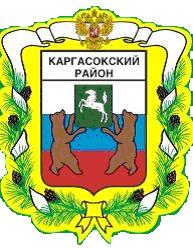 МУНИЦИПАЛЬНОЕ ОБРАЗОВАНИЕ «КАРГАСОКСКИЙ РАЙОН» ТОМСКОЙ ОБЛАСТИАДМИНИСТРАЦИЯ КАРГАСОКСКОГО РАЙОНАПОСТАНОВЛЕНИЕс. Каргасок Об утверждении документации по планировке территории на объект«Обустройство Майского нефтяного месторождения. Куст № 7» на межселенной территории Каргасокского районаВ соответствии со статьями 42, 45 и 46 Градостроительного Кодекса Российской Федерации, Федеральным законом от 06.10.2003 №131-ФЗ «Об общих принципах организации местного самоуправления в Российской Федерации» и Уставом муниципального образования «Каргасокский район»,Администрация Каргасокского района постановляет:1. Утвердить проект планировки территории на объект «Обустройство Майского нефтяного месторождения. Куст № 7» на межселенной территории Каргасокского района согласно приложению к настоящему постановлению.2. Разместить настоящее постановление и документацию по планировке территории на официальном сайте Администрации Каргасокского района в сети «Интернет». 3. Настоящее постановление вступает в силу со дня его официального опубликования (обнародования).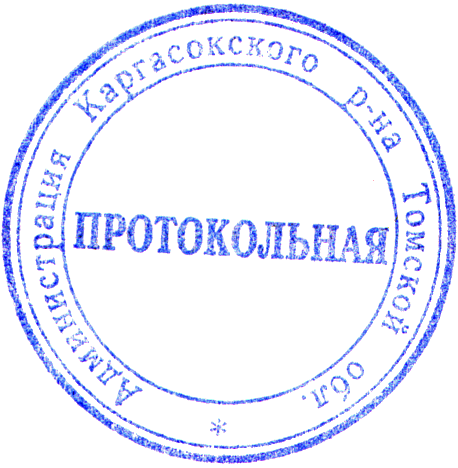 И.о. Главы Каргасокского района                                                         Ю.Н. МикитичМ.Е. Колотов 8(38253) 2-13-54УТВЕРЖДЕНпостановлением АдминистрацииКаргасокского районаот 21.01.2020 № 14Приложение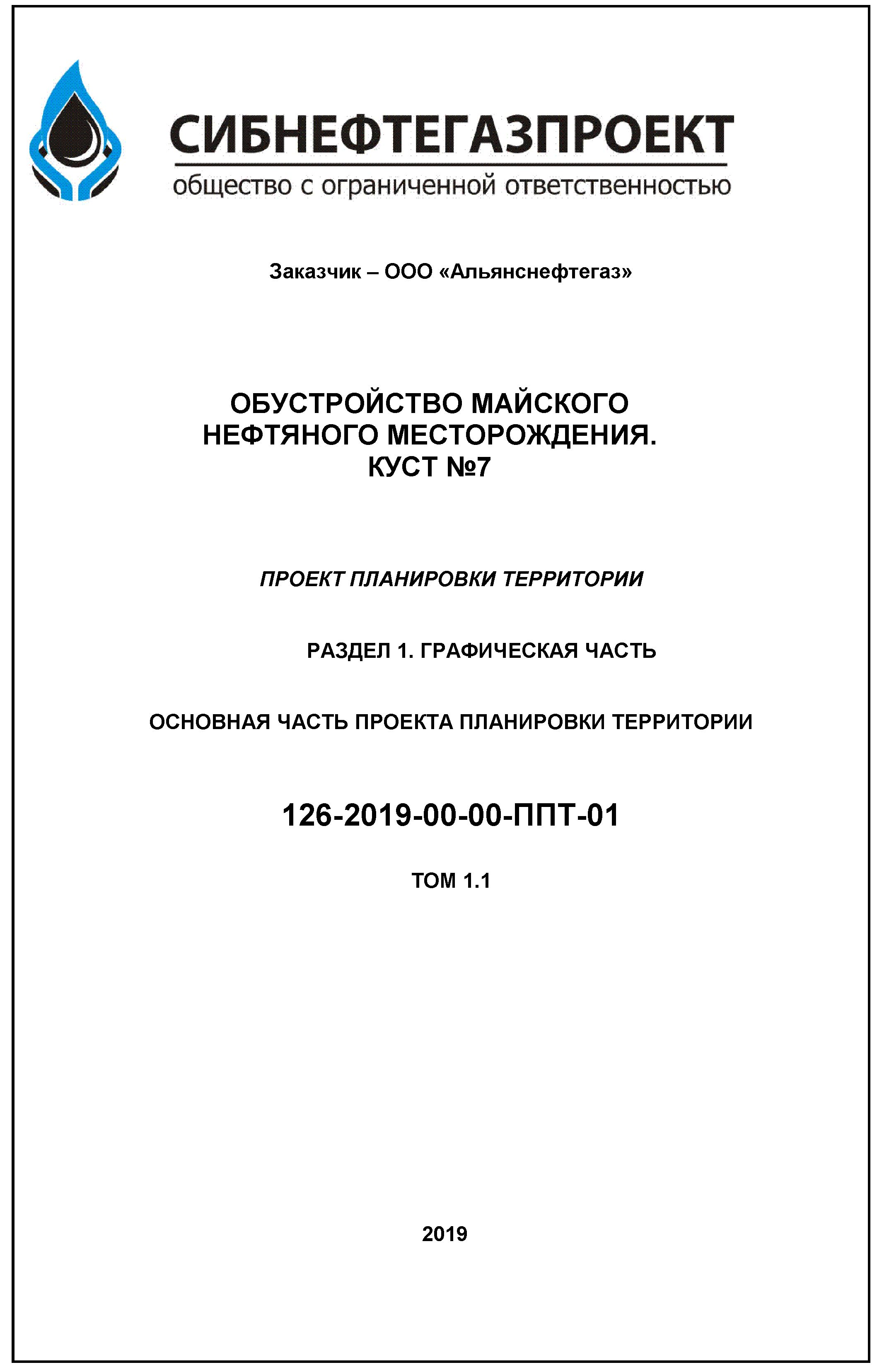 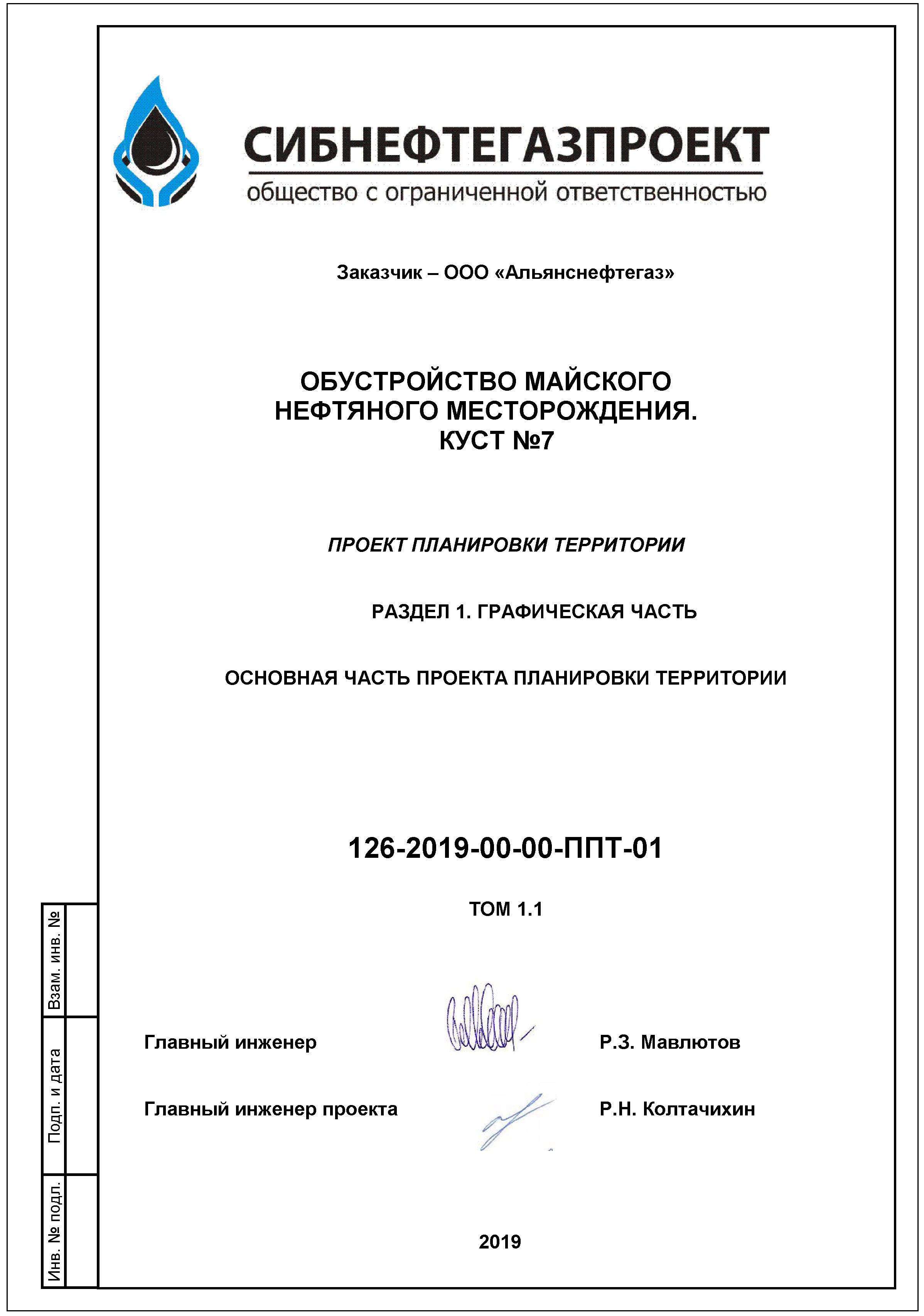 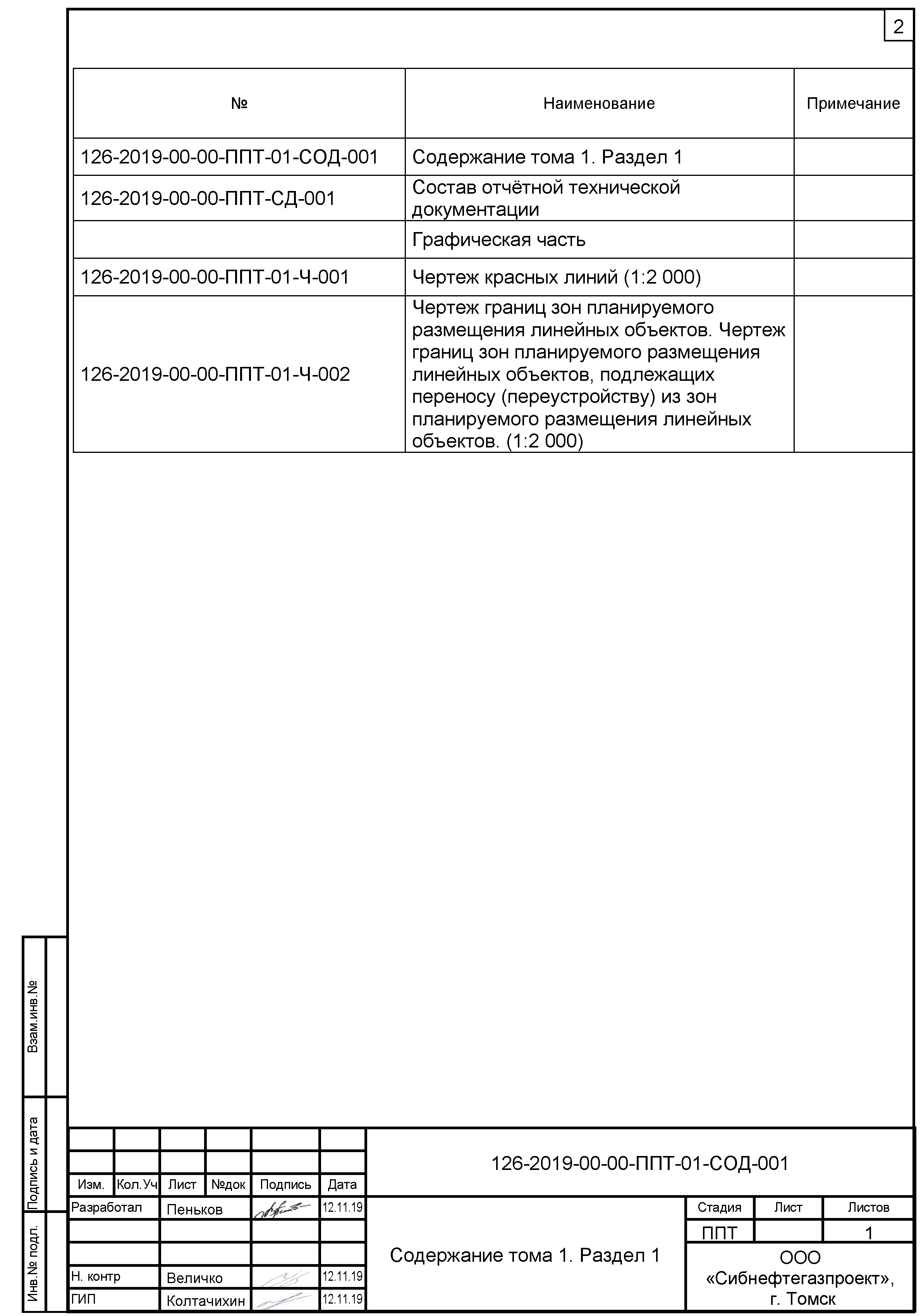 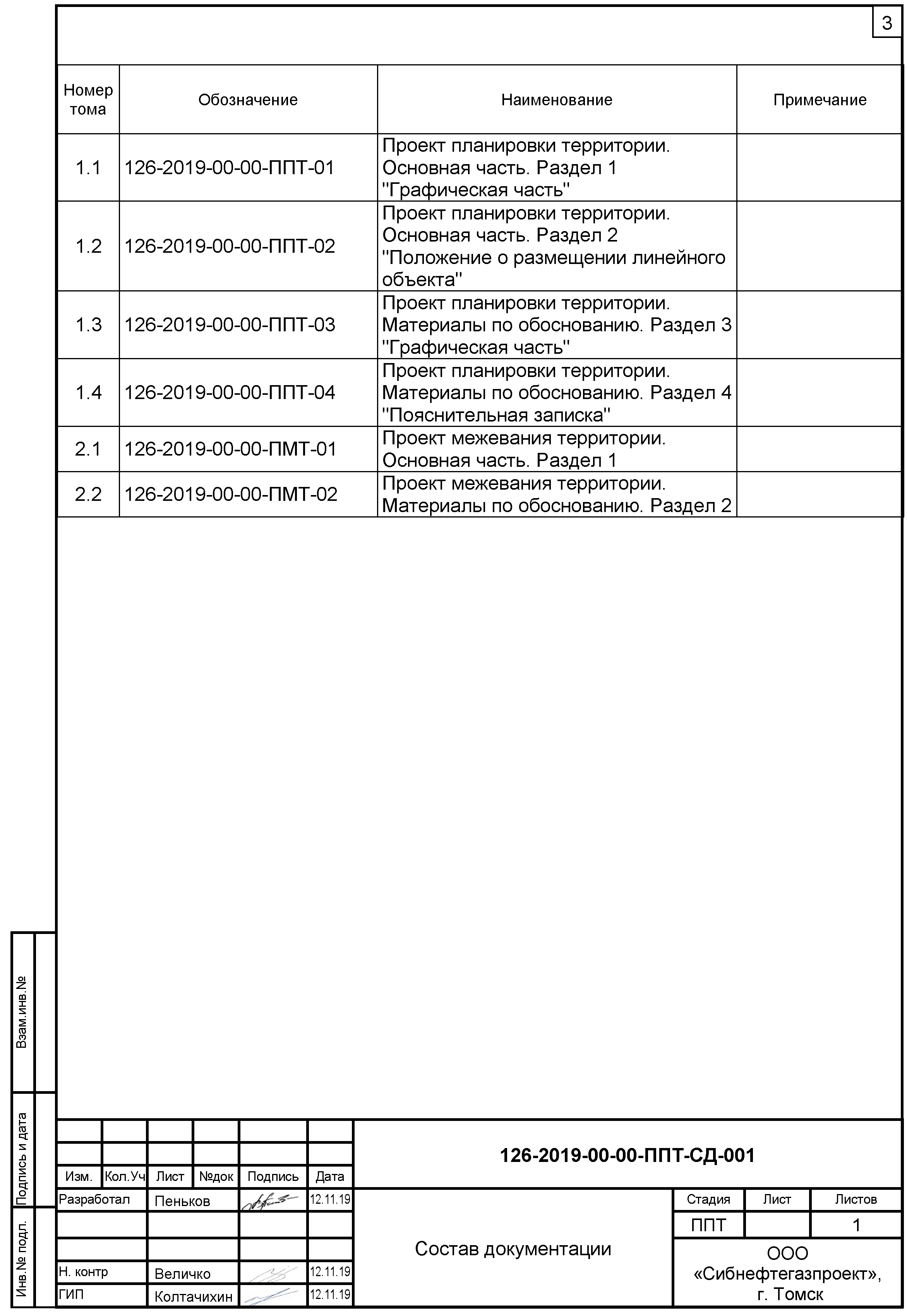 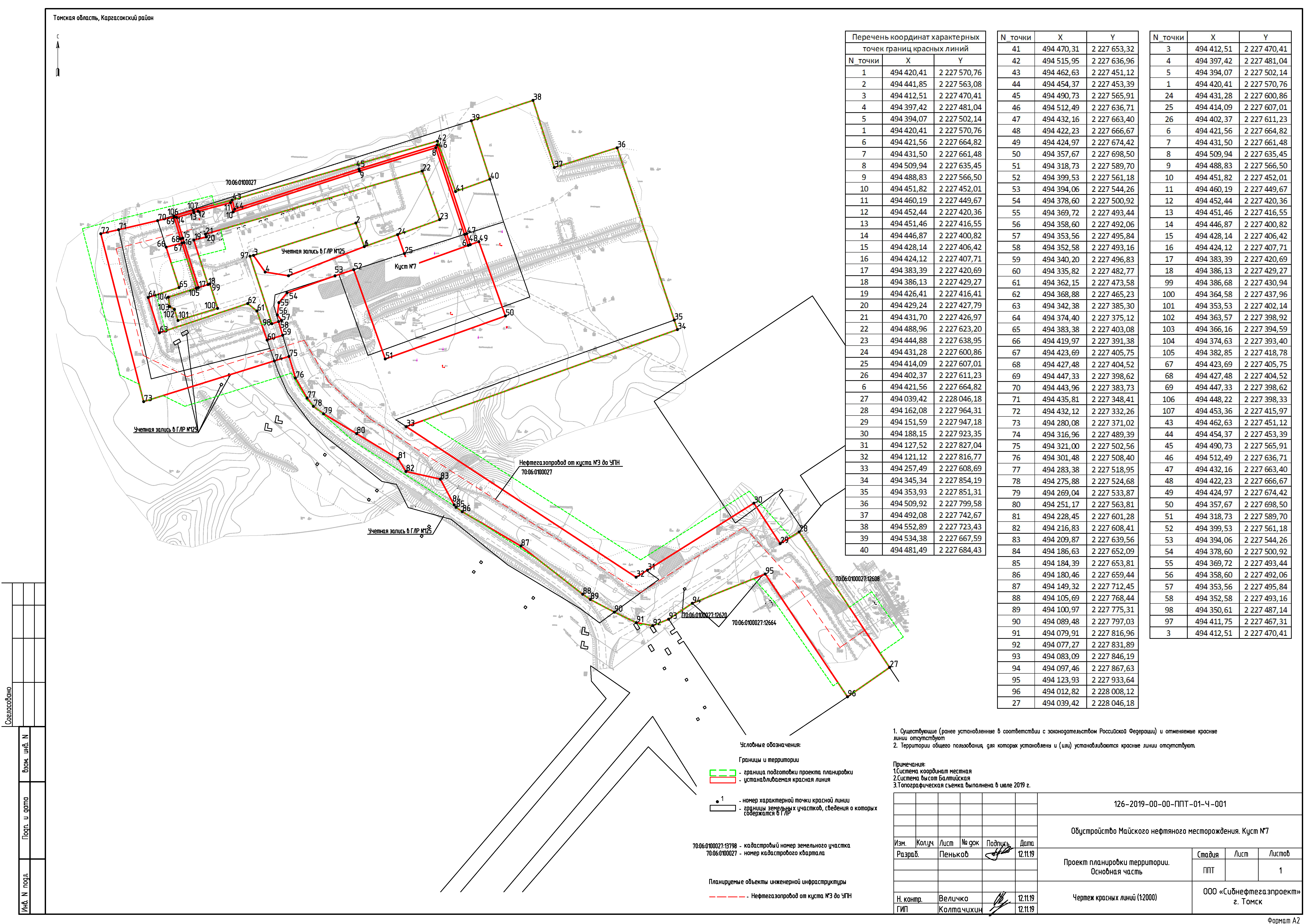 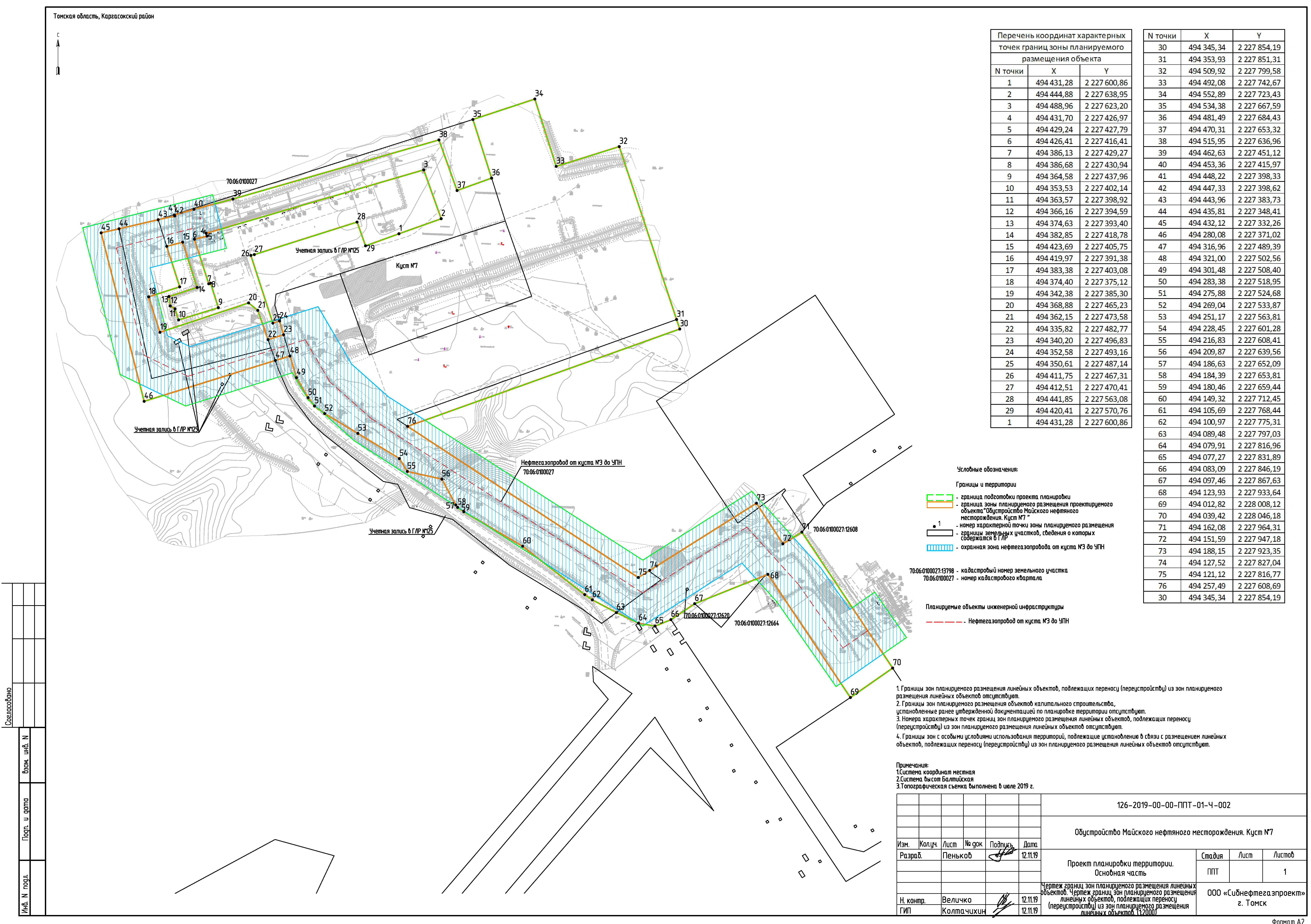 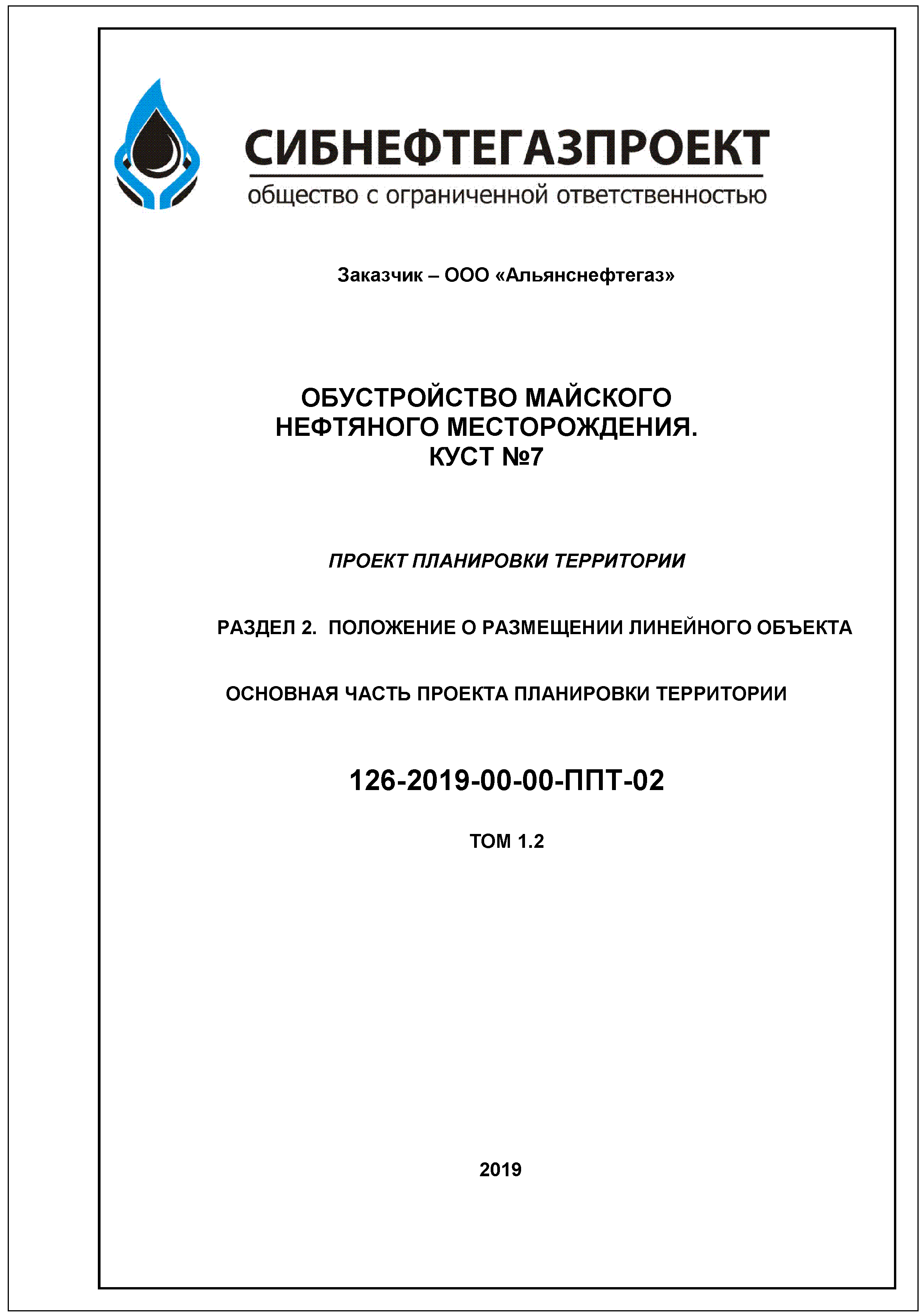 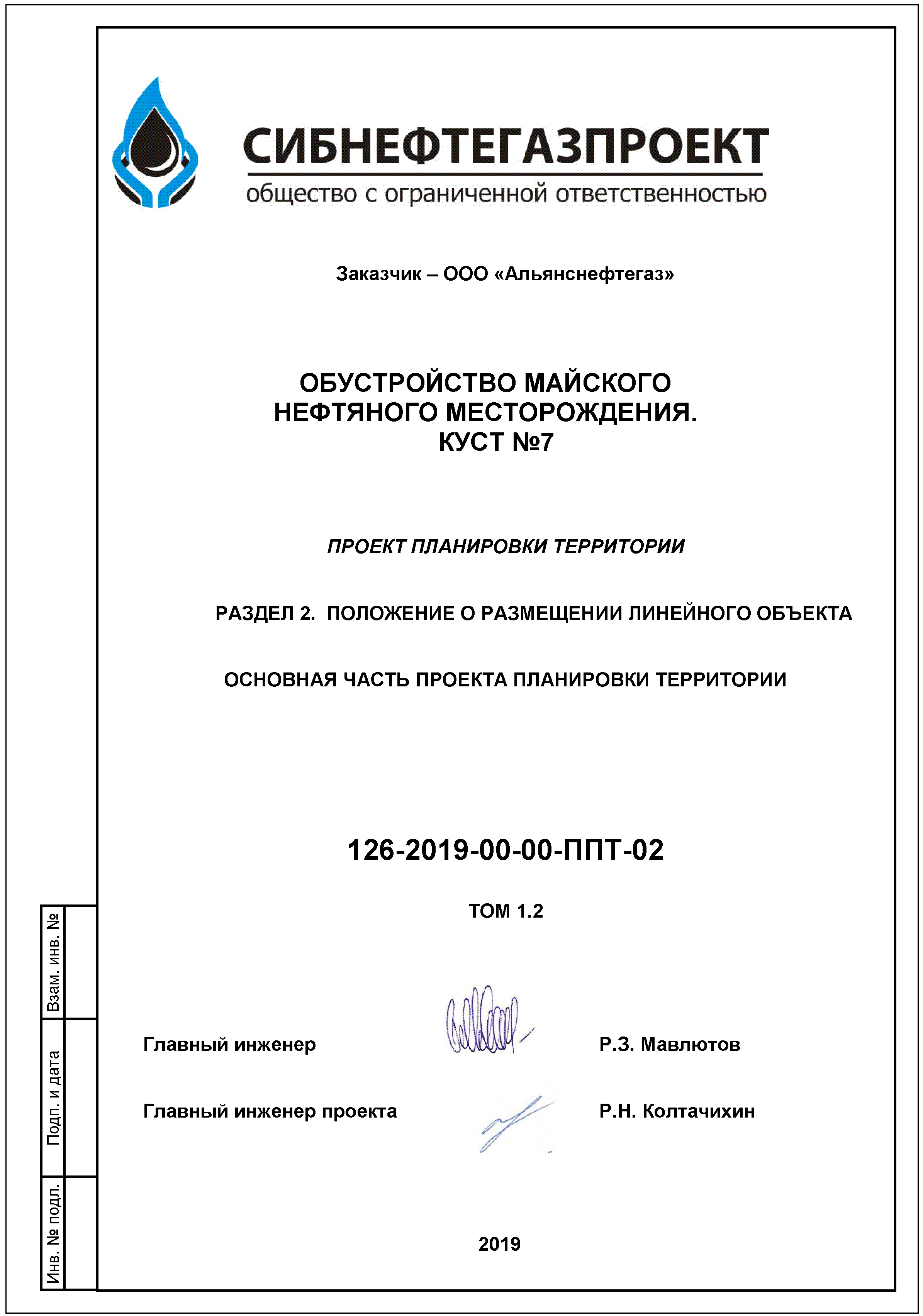 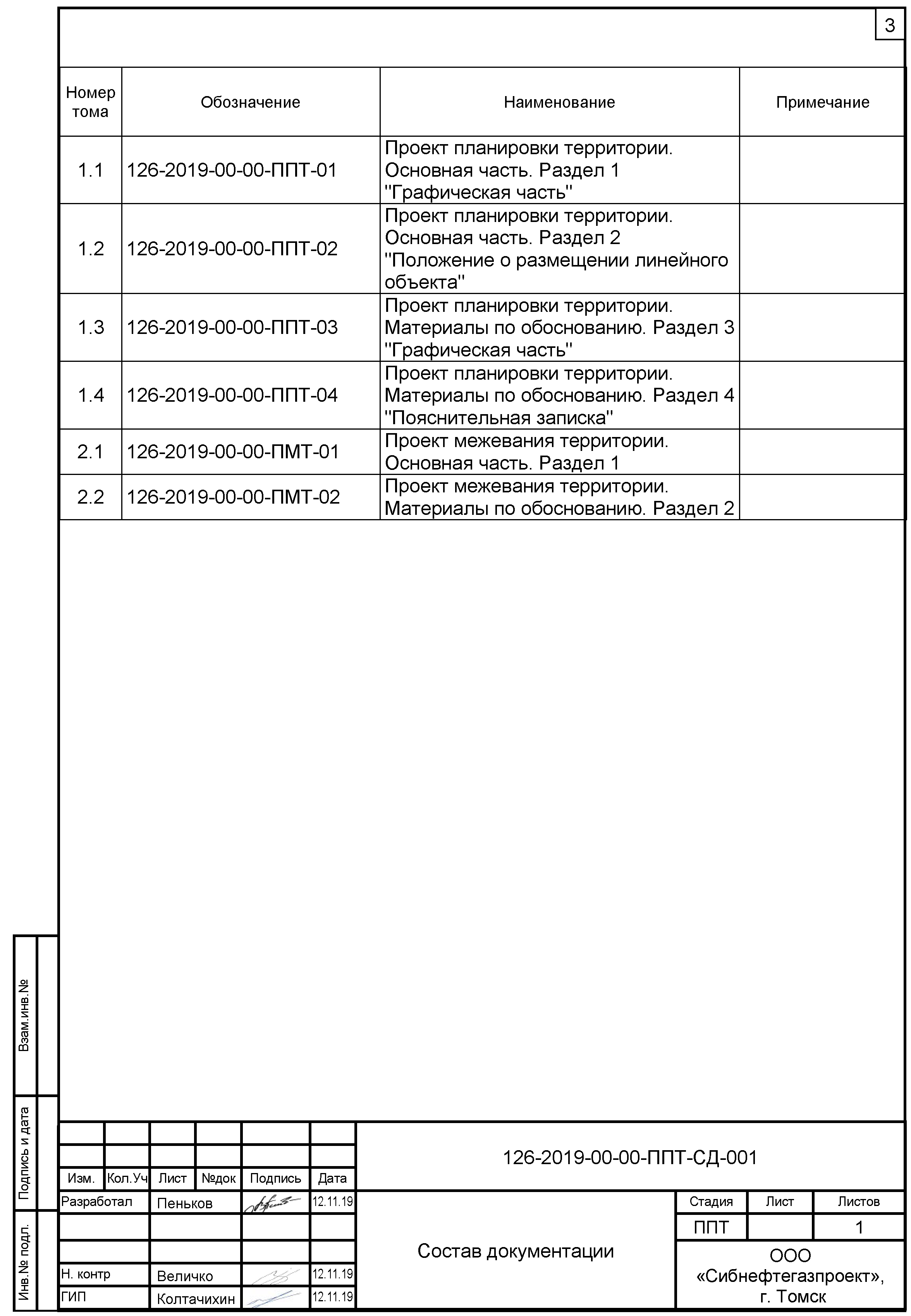 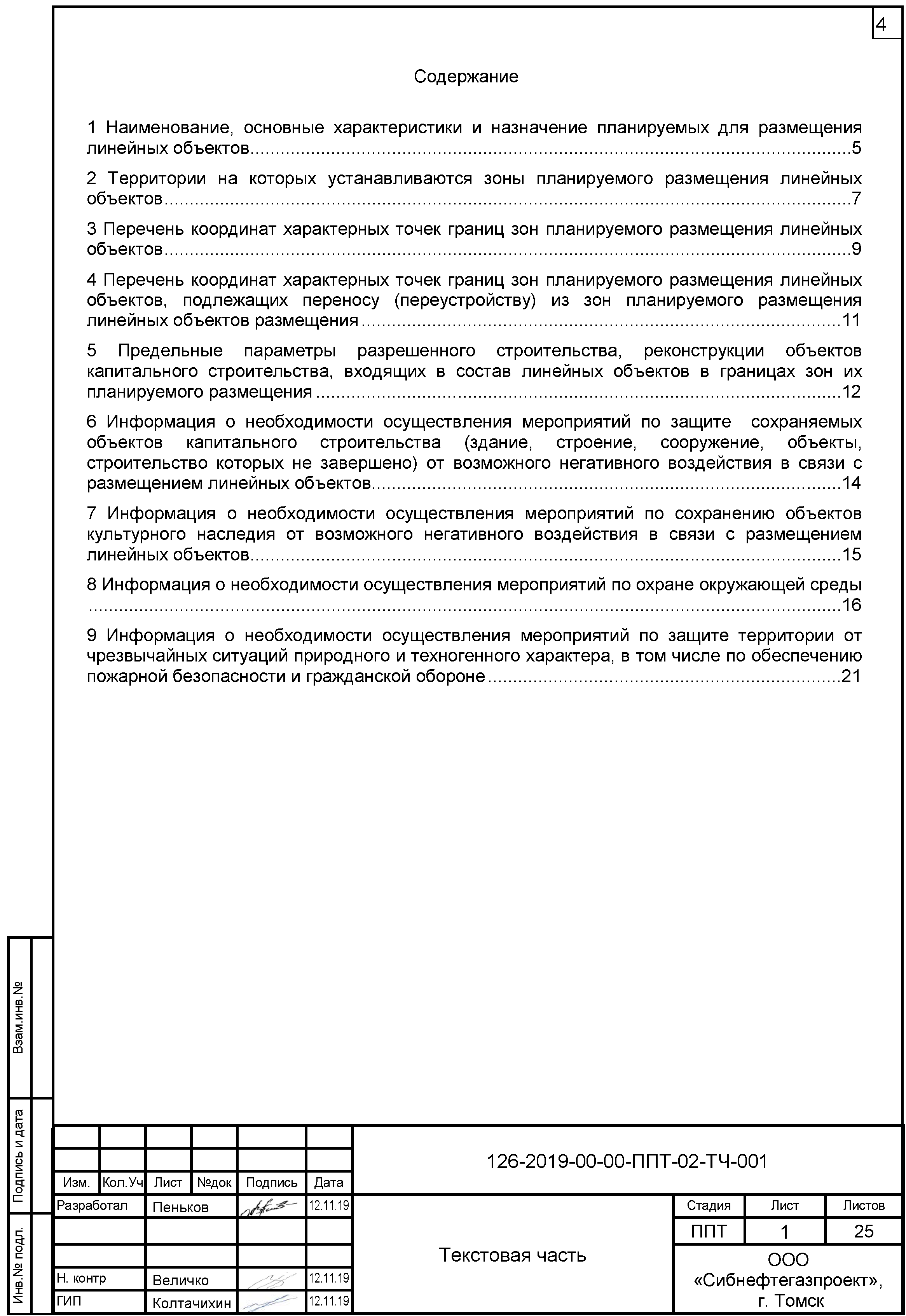 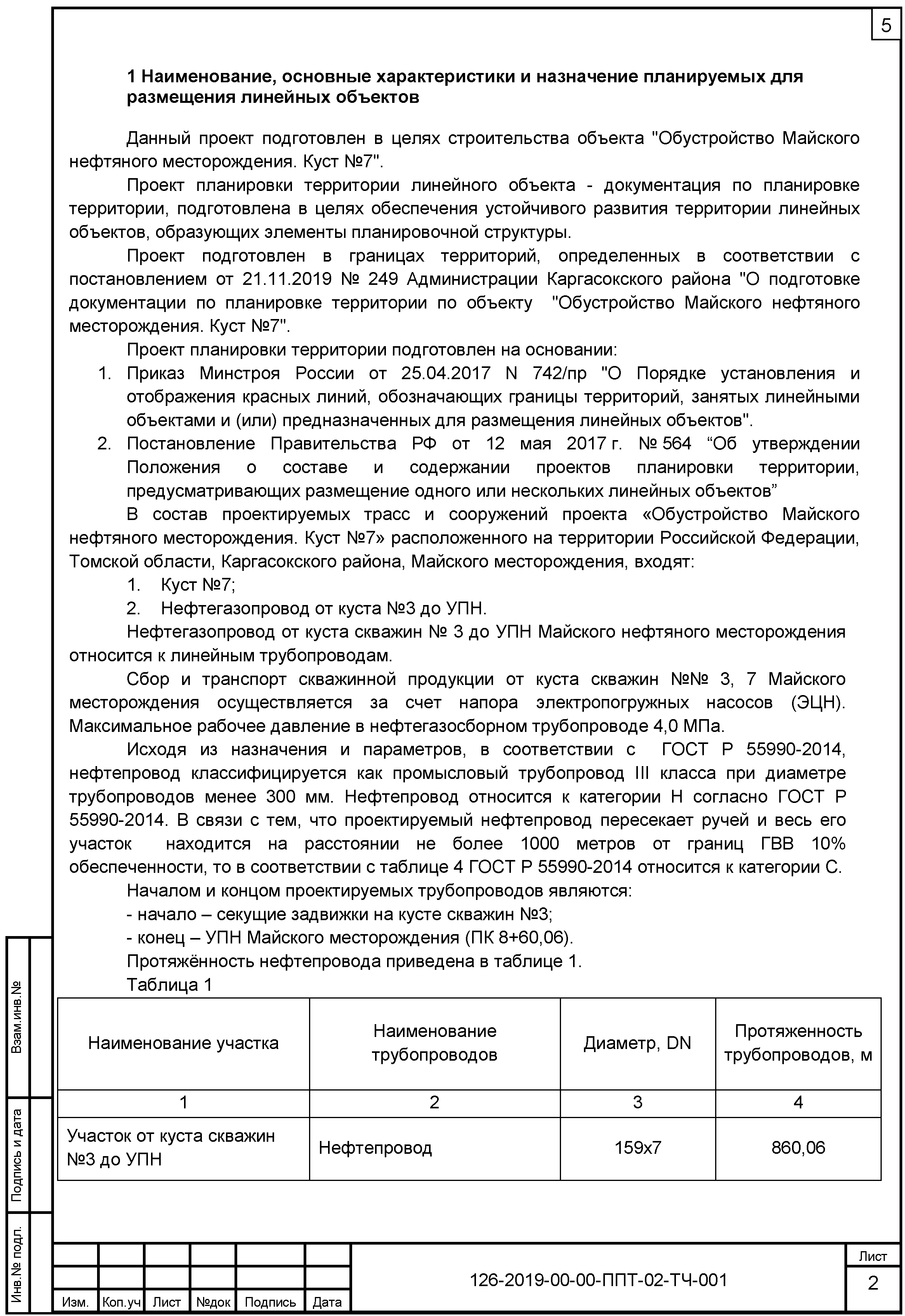 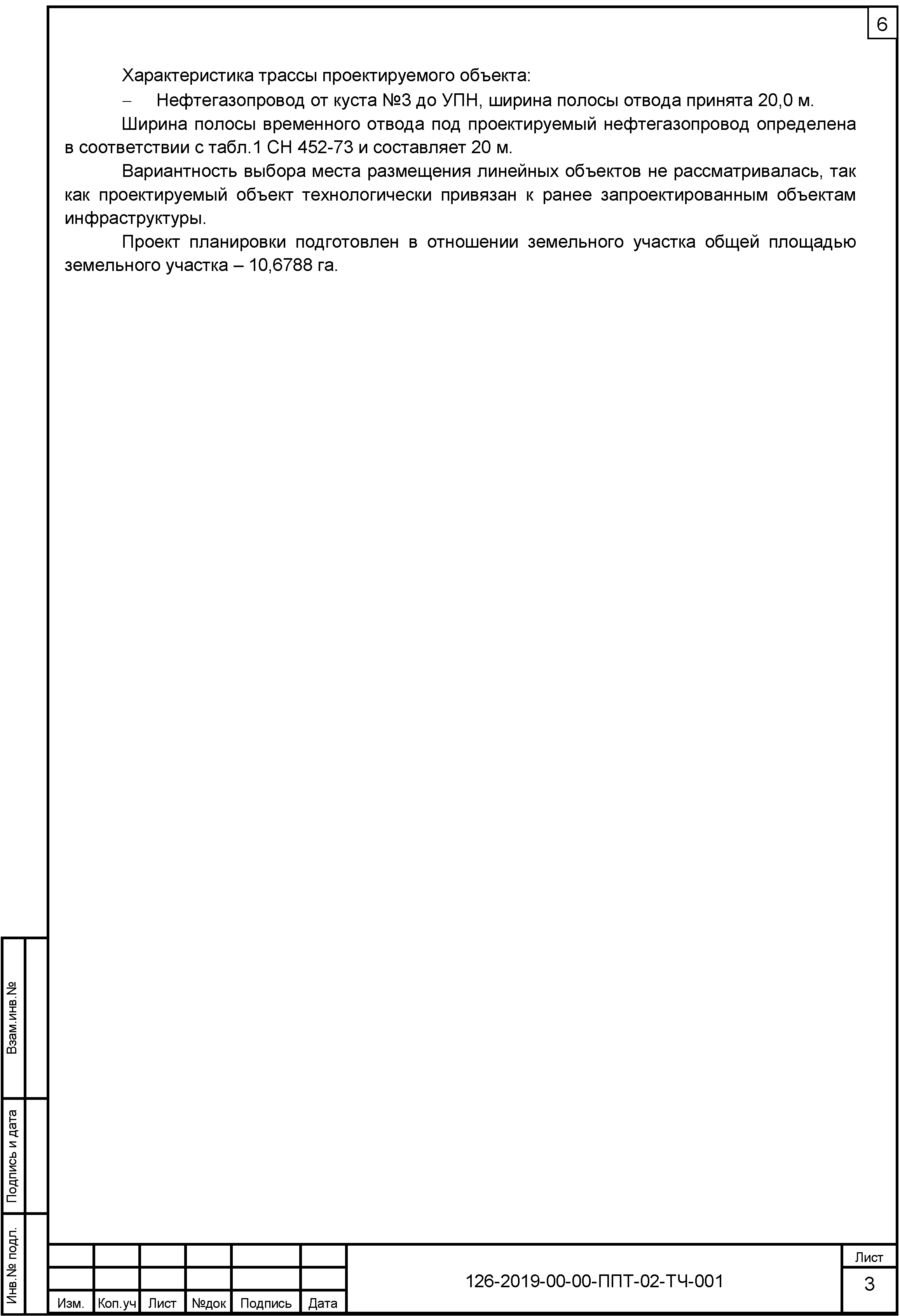 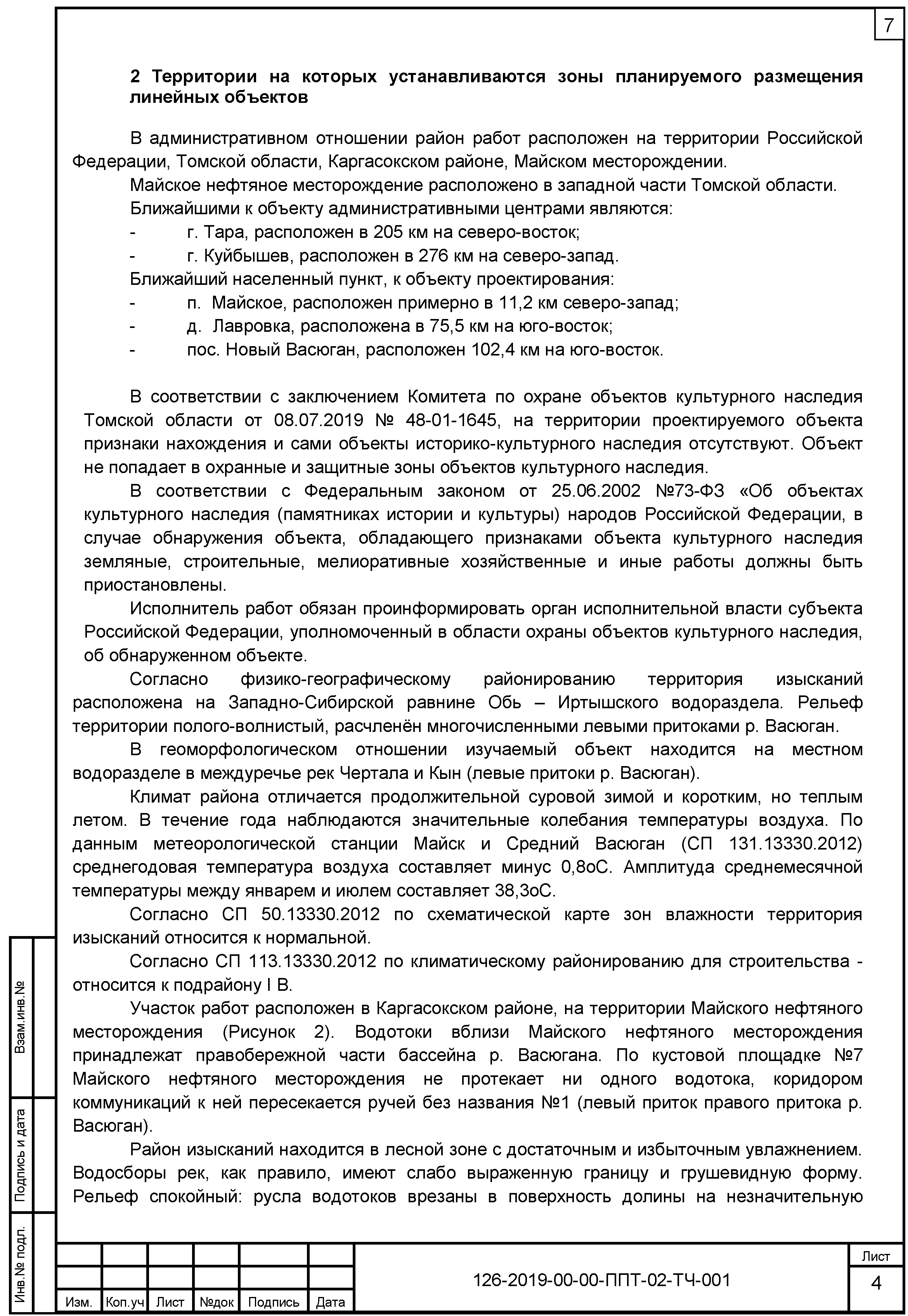 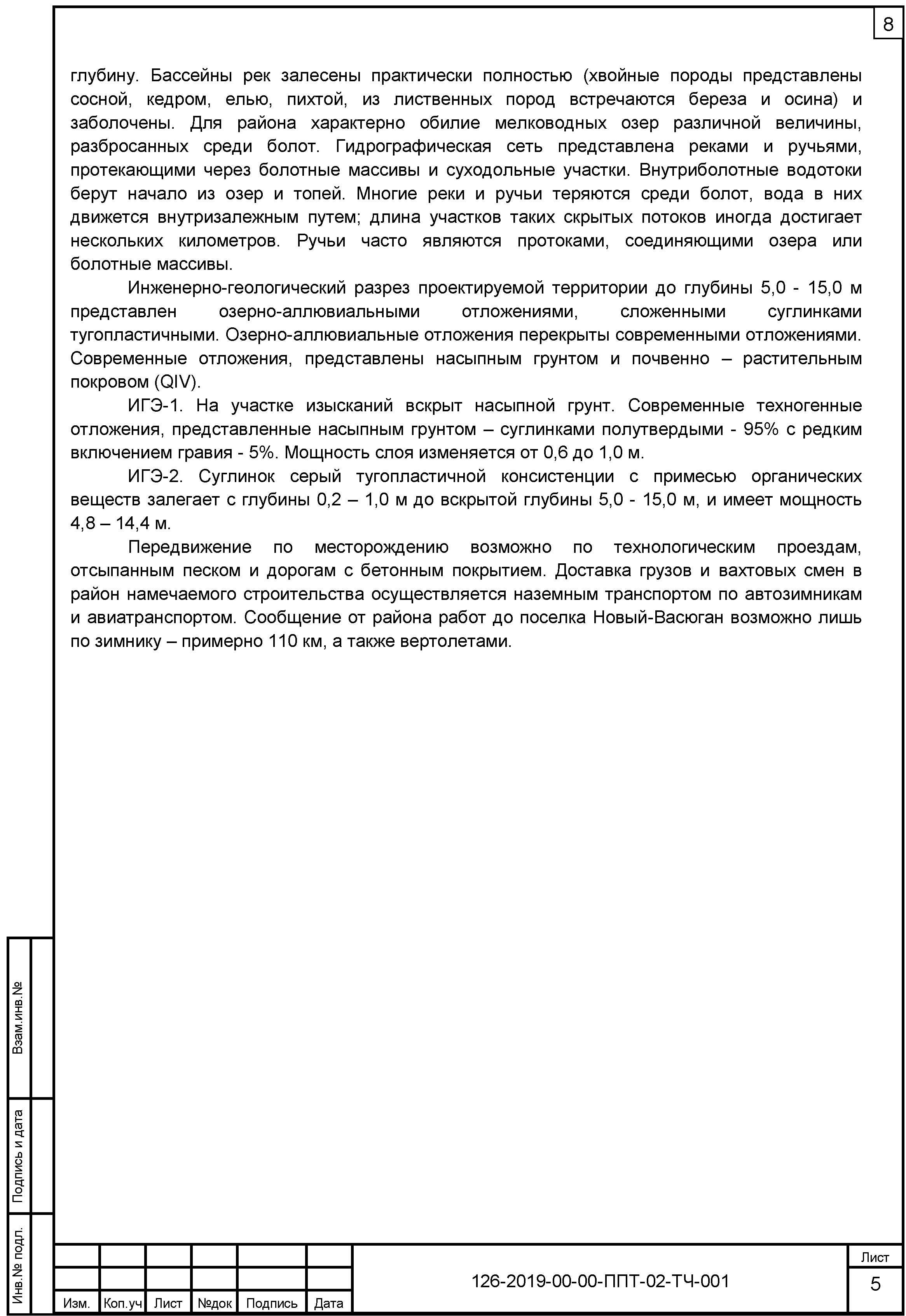 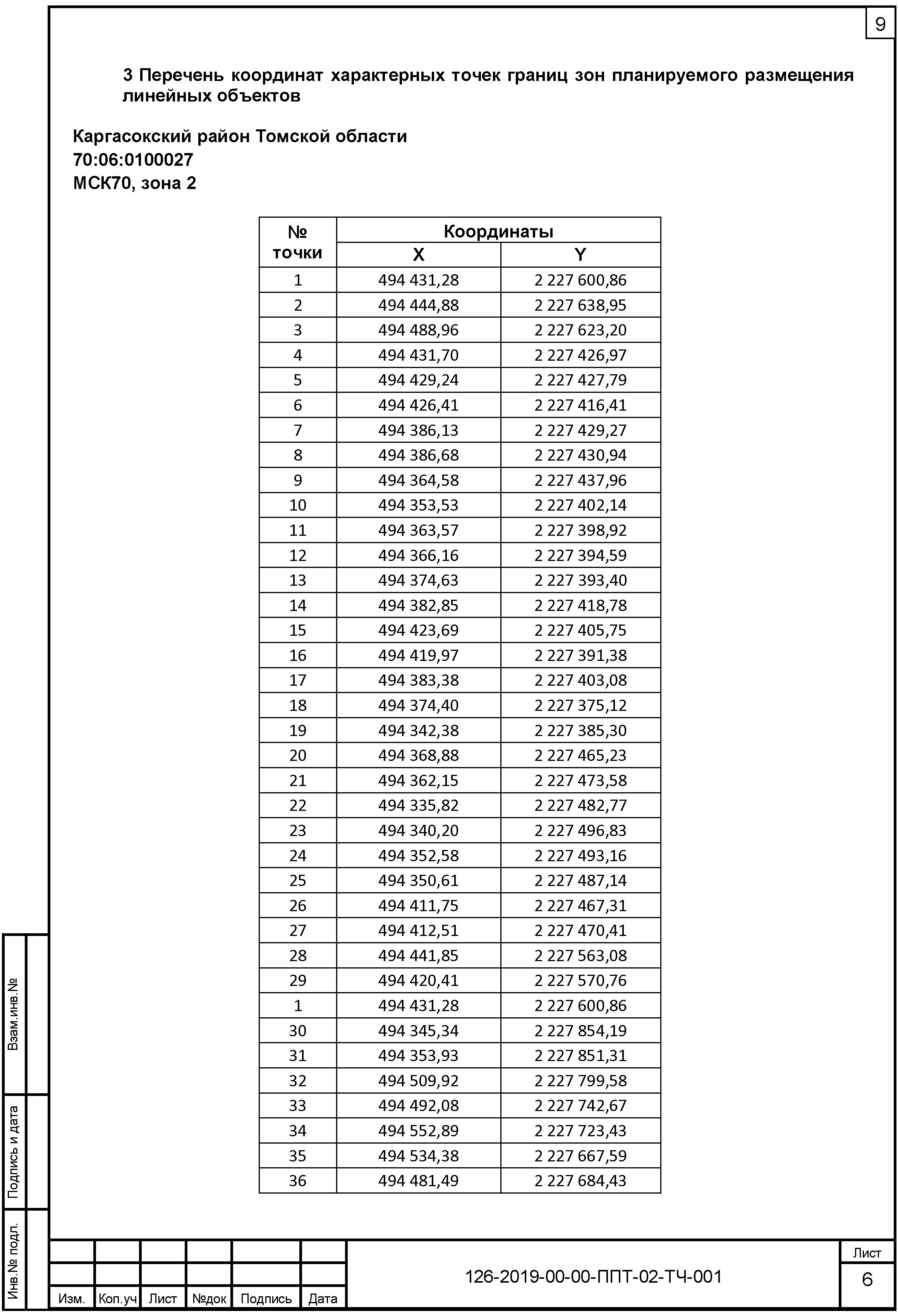 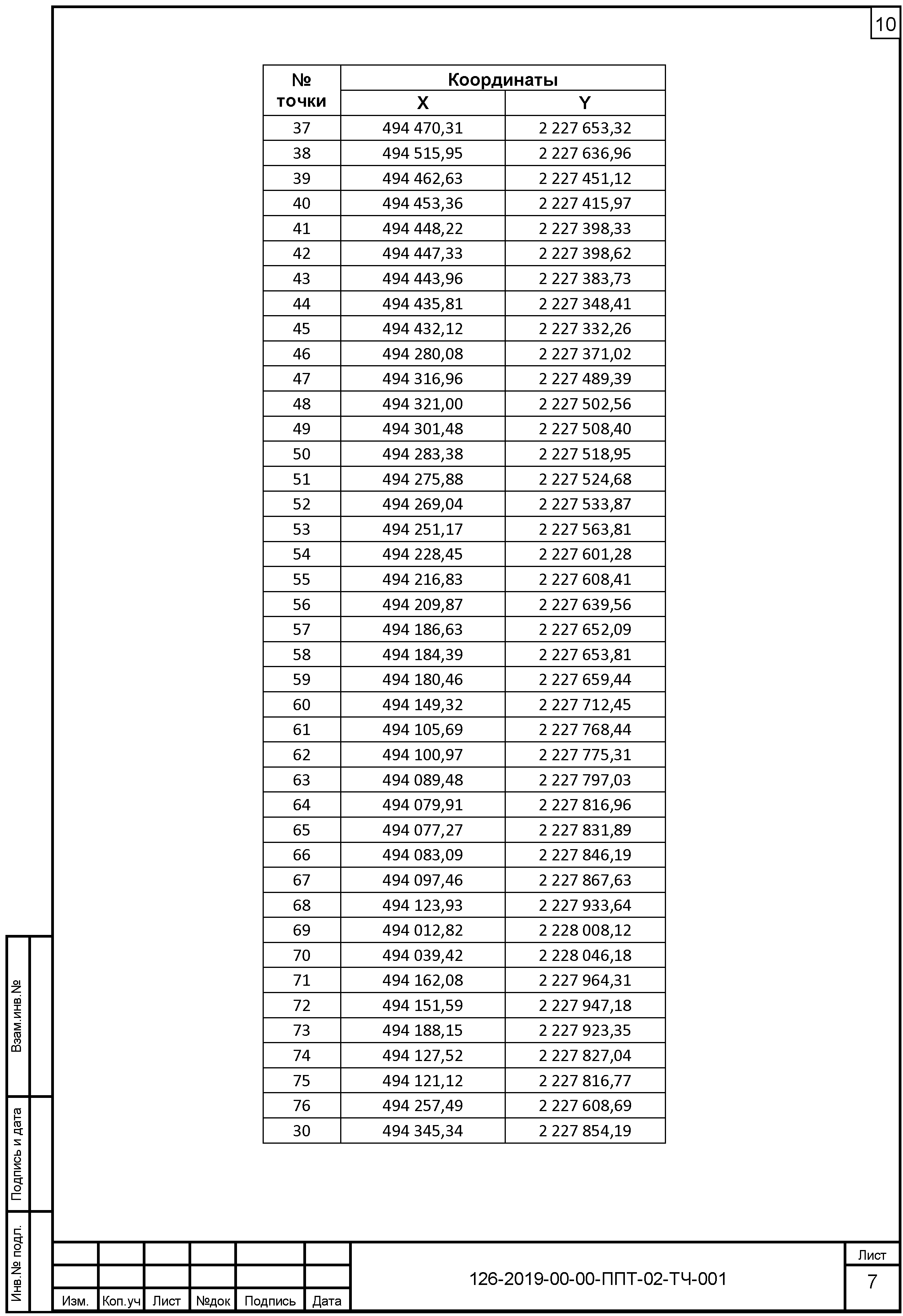 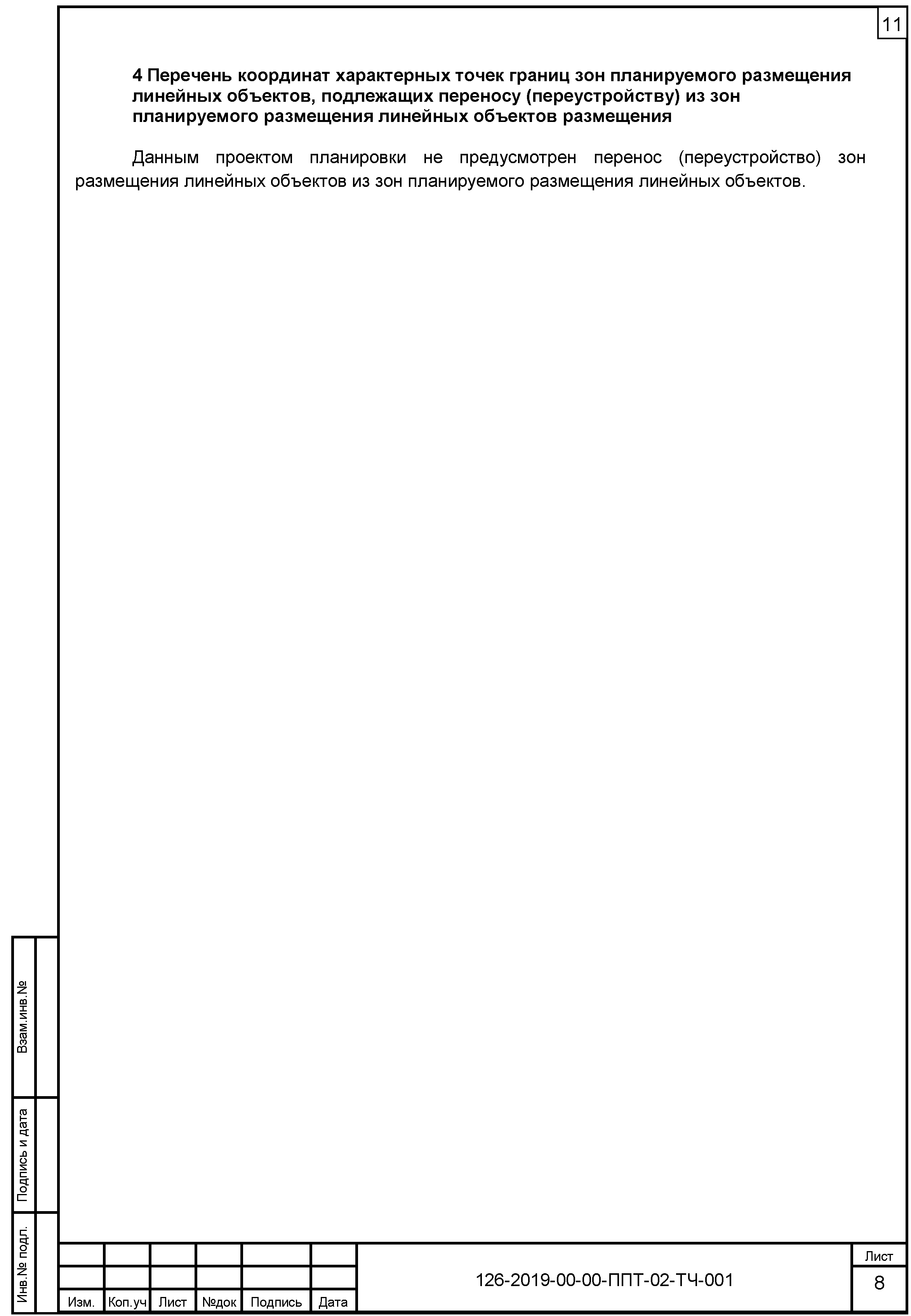 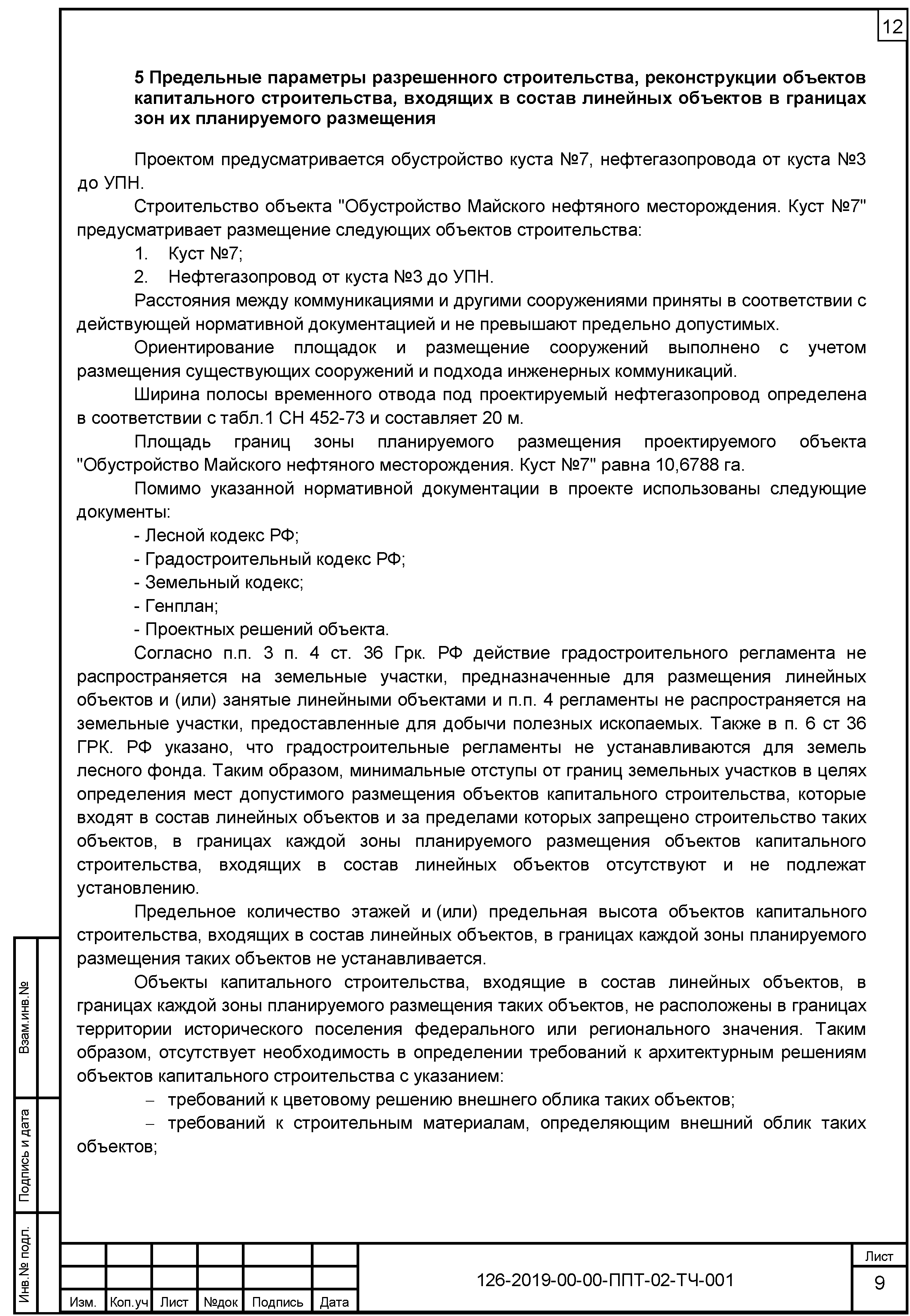 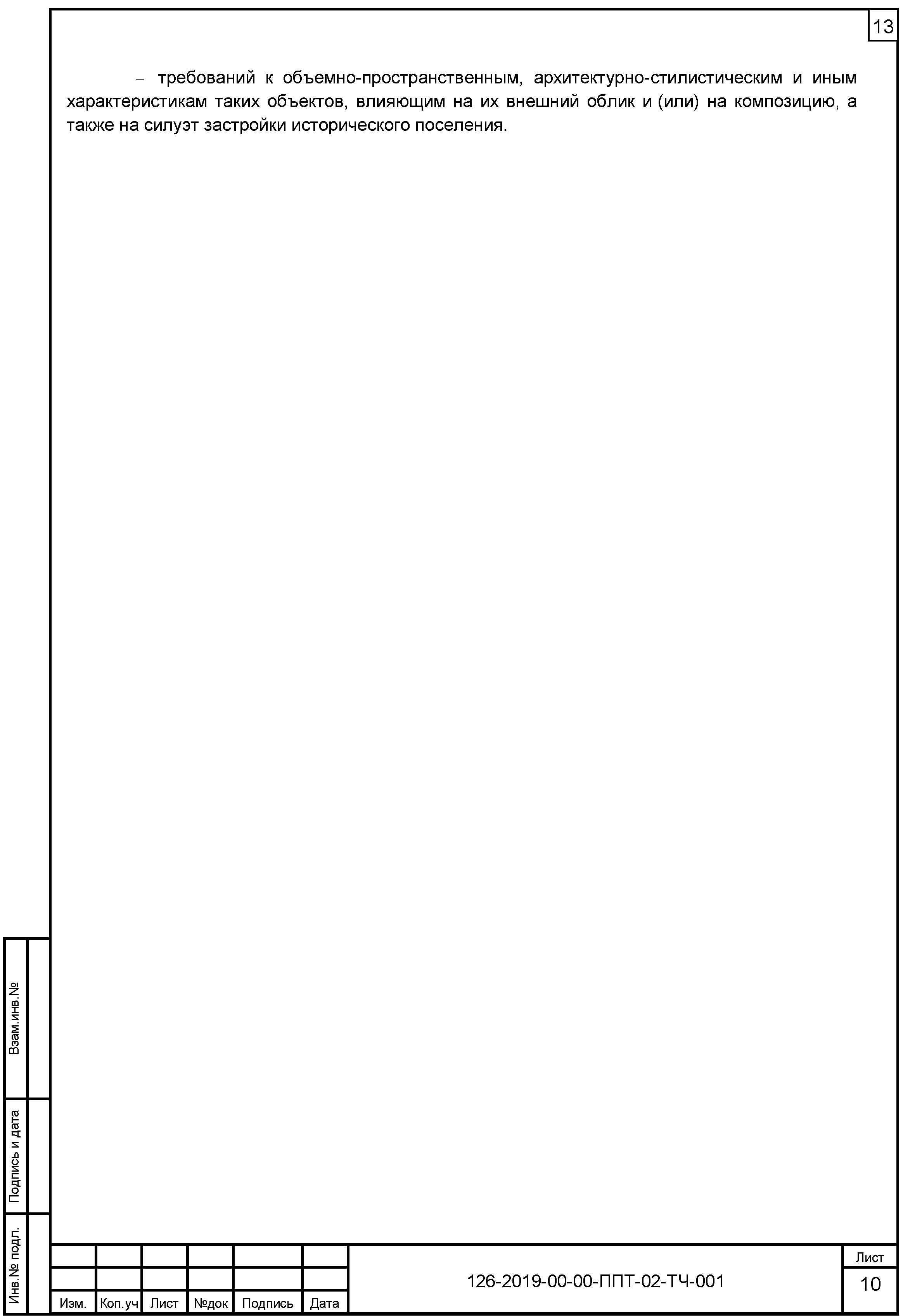 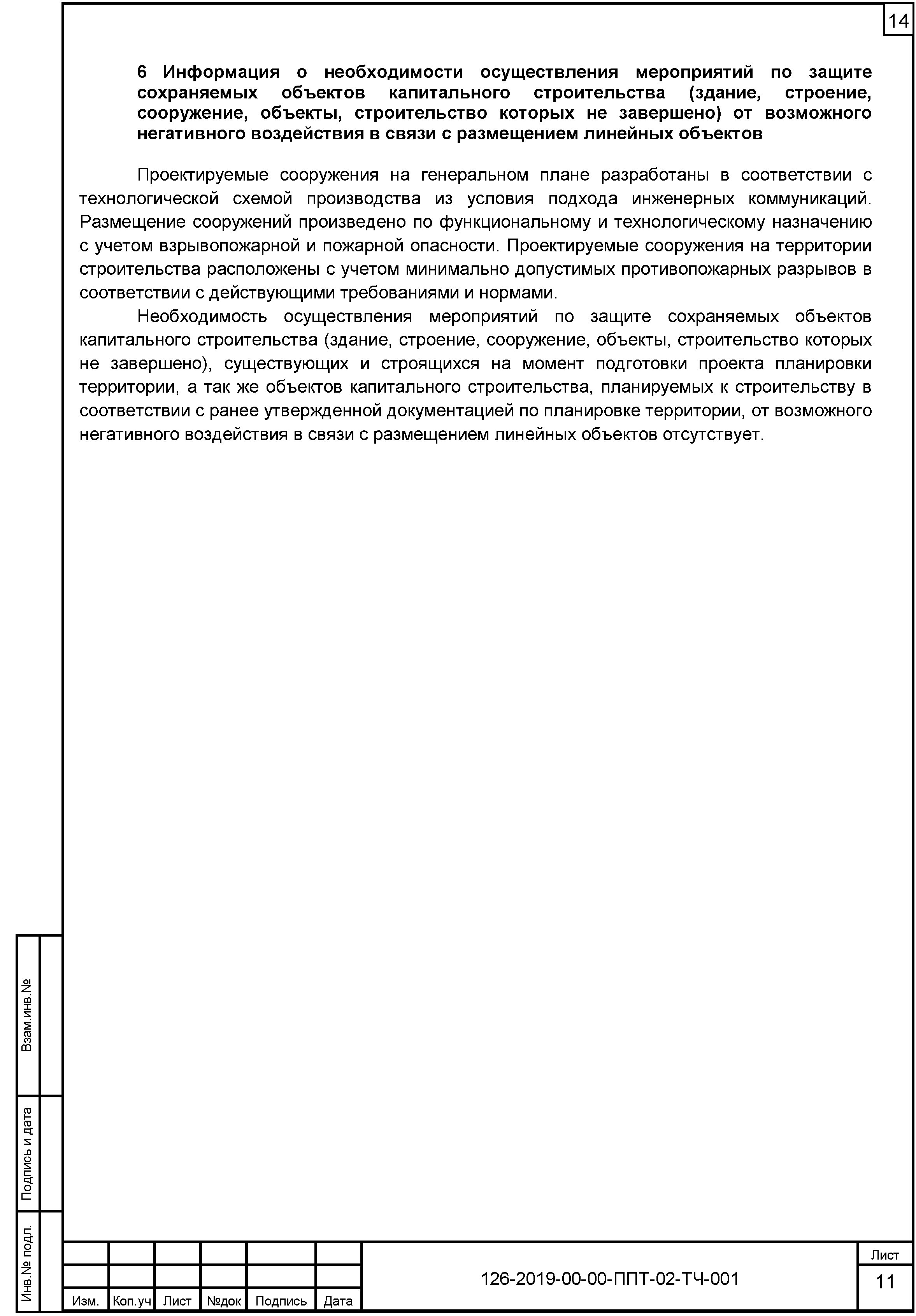 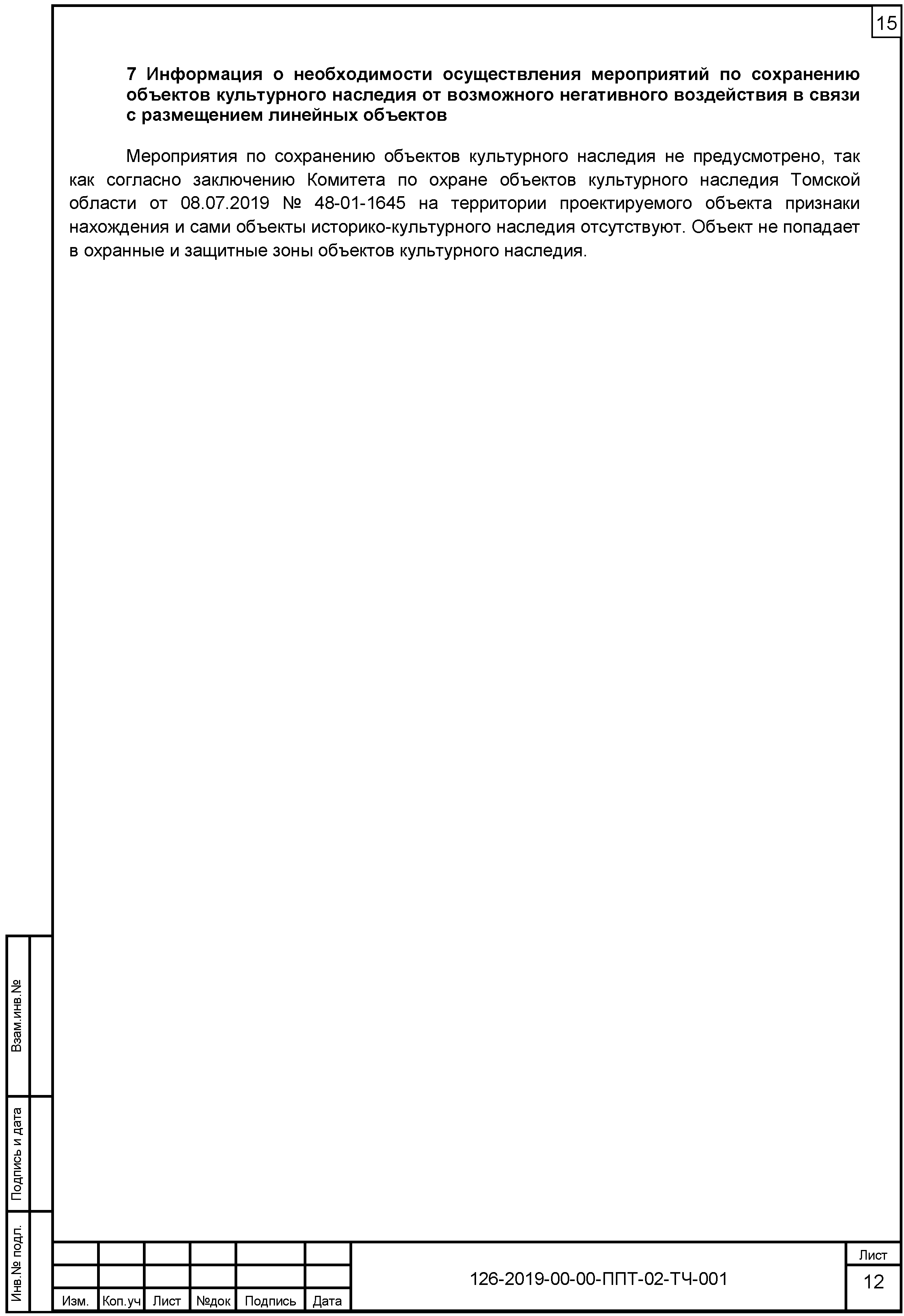 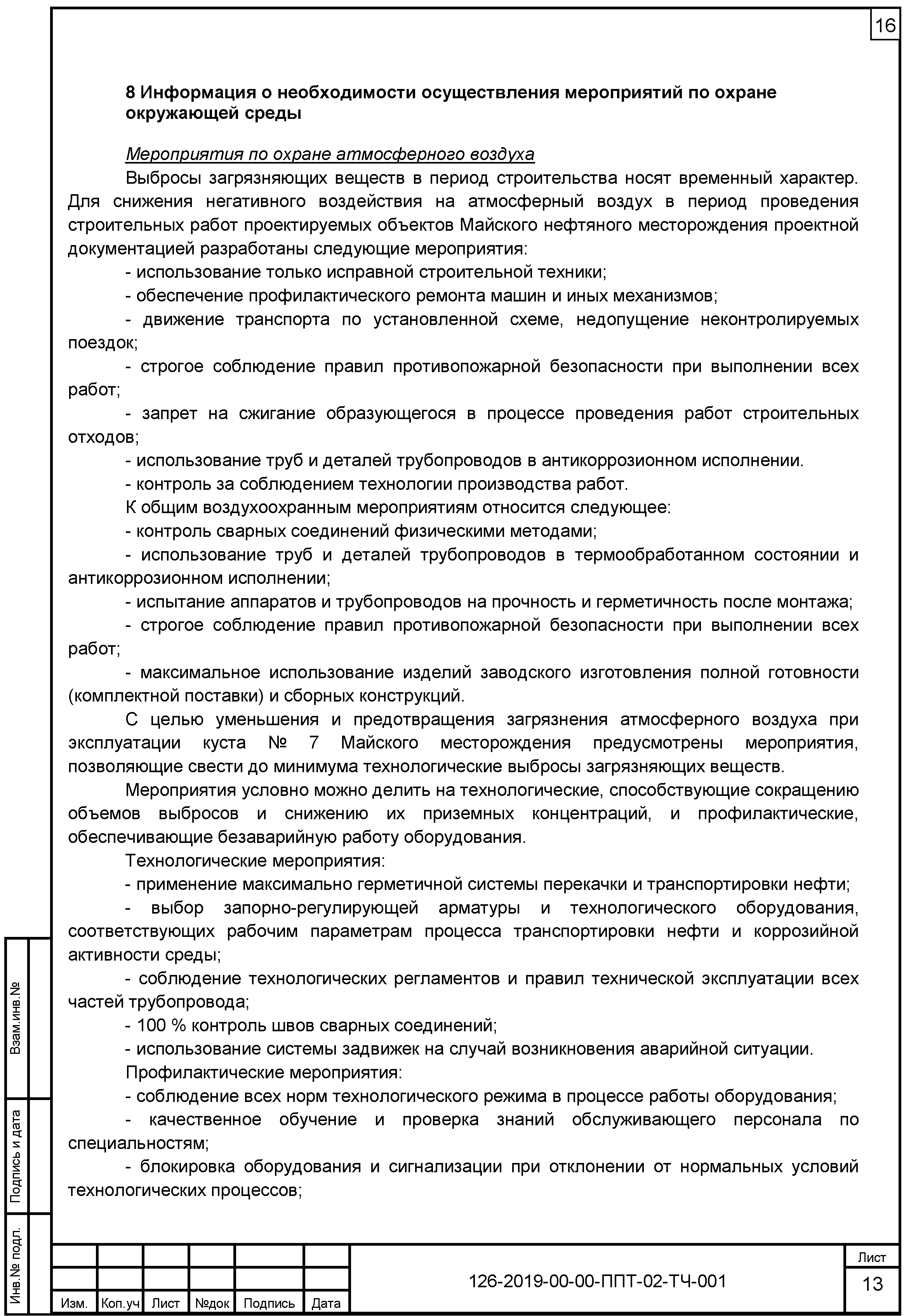 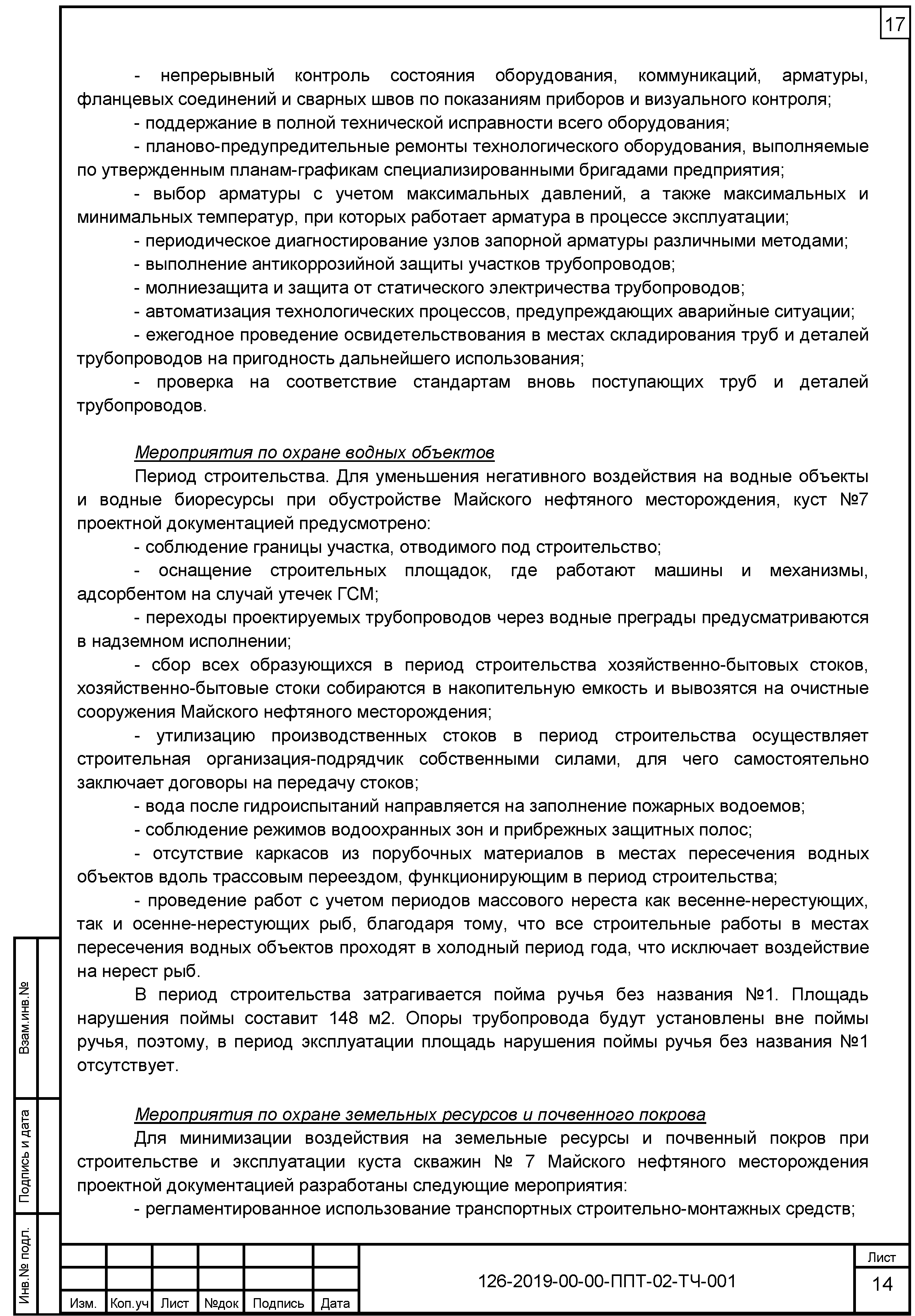 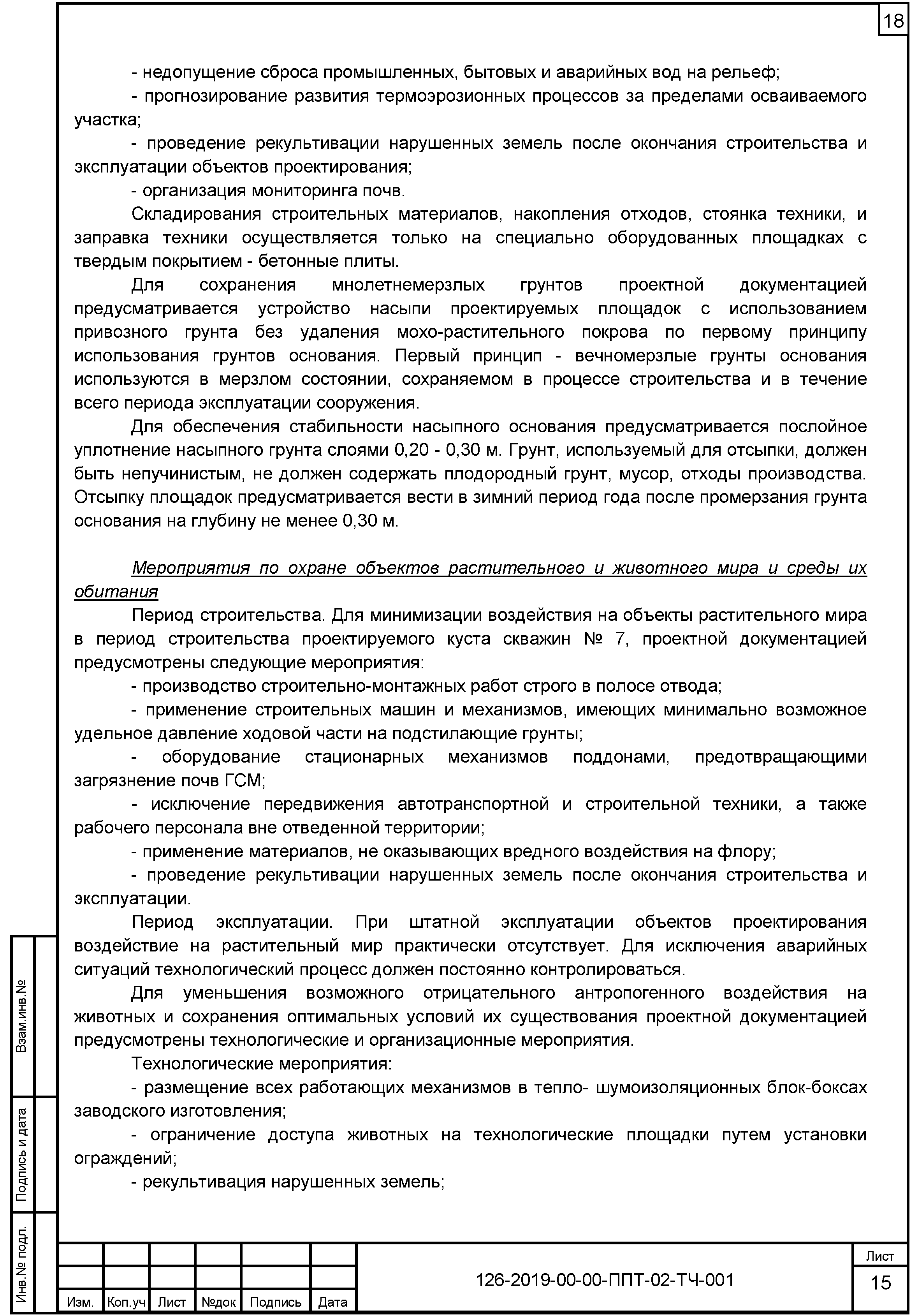 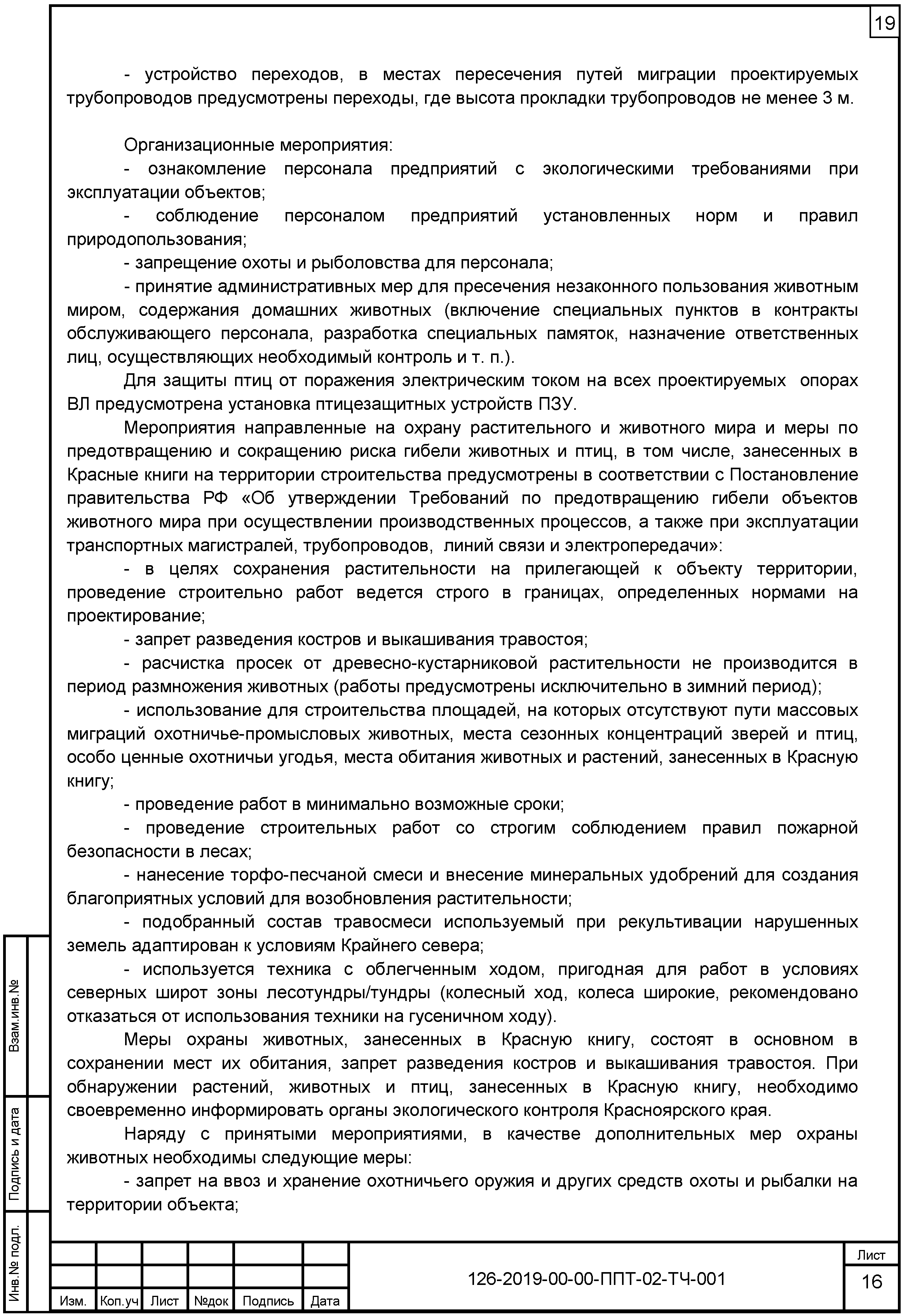 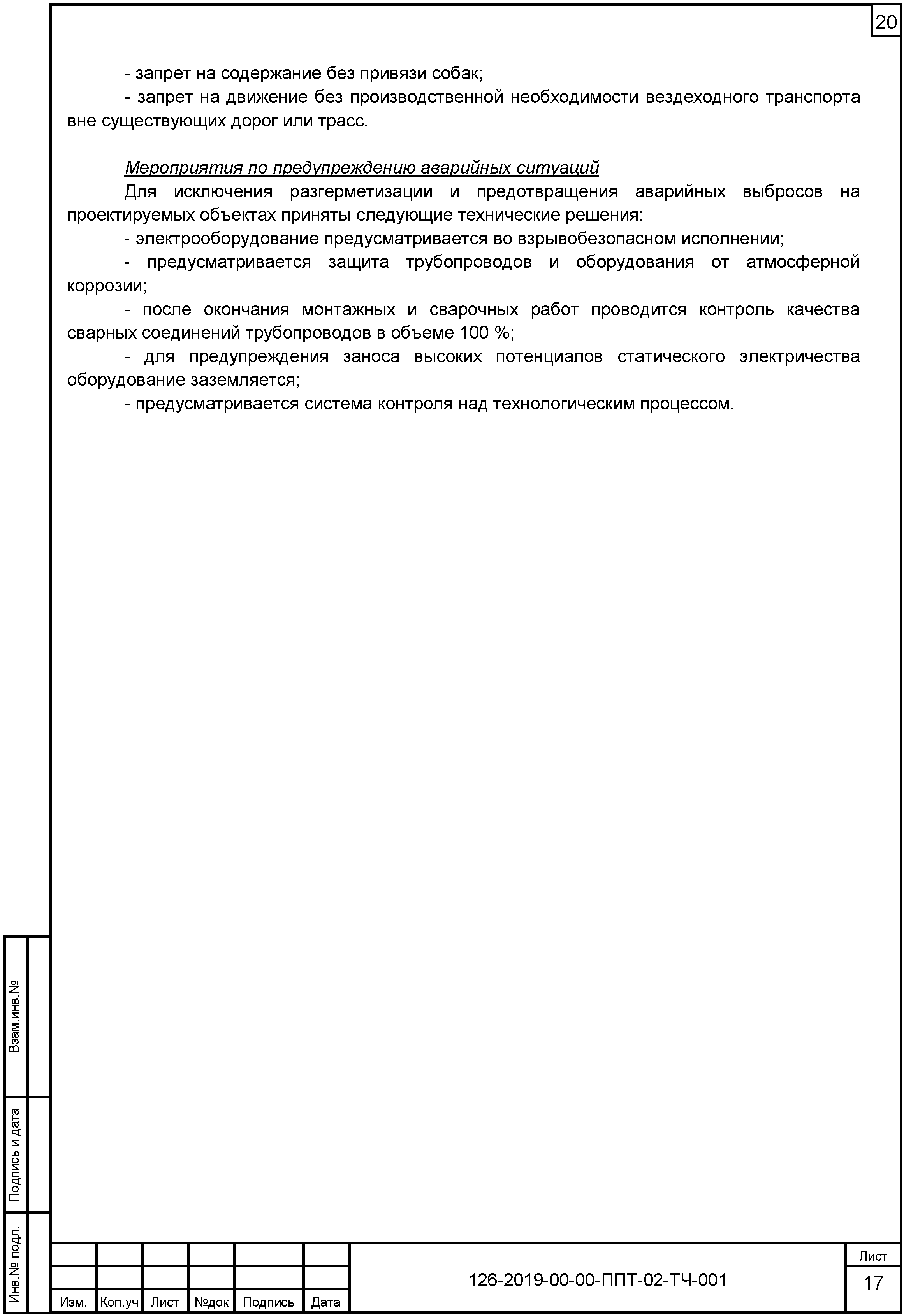 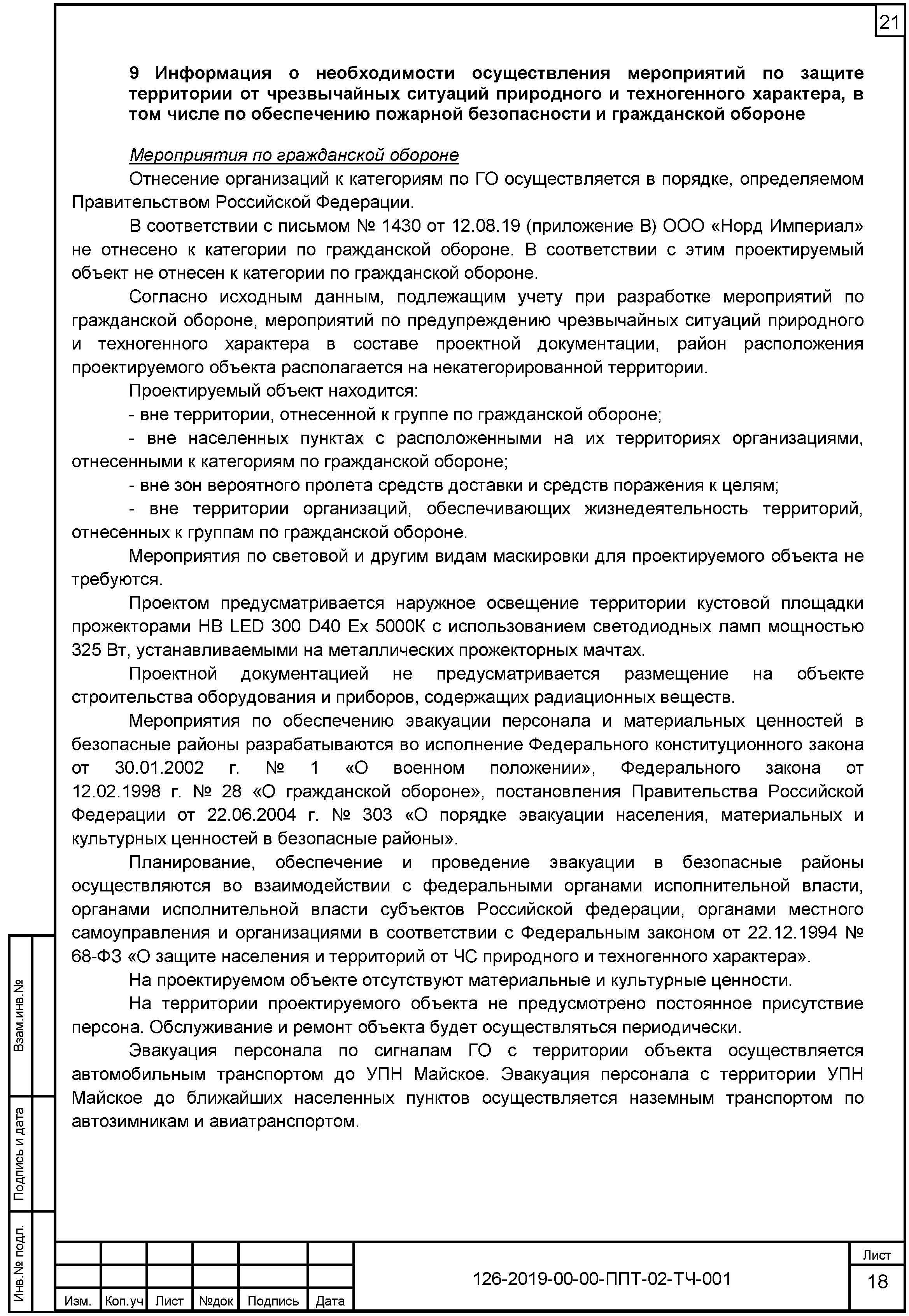 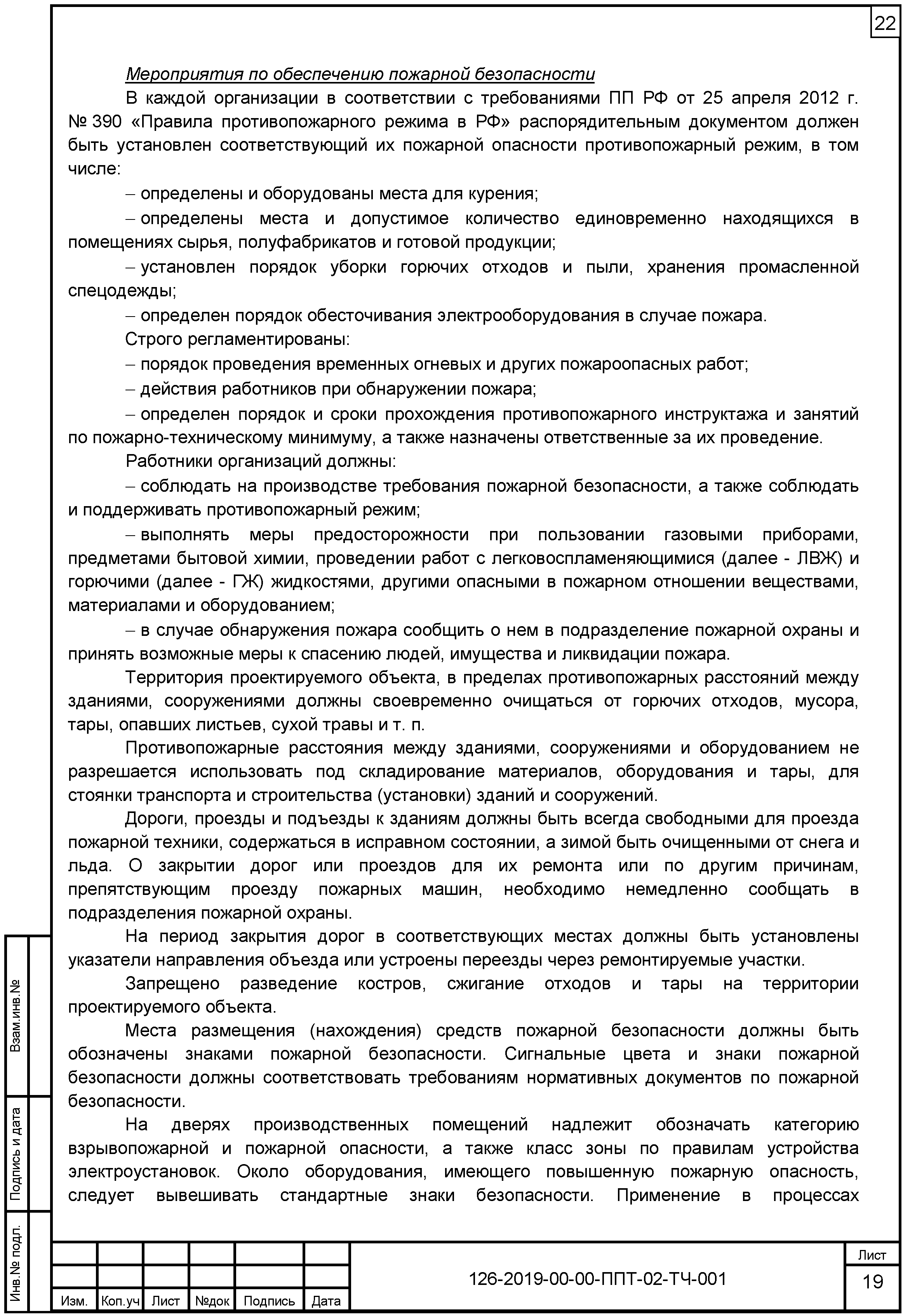 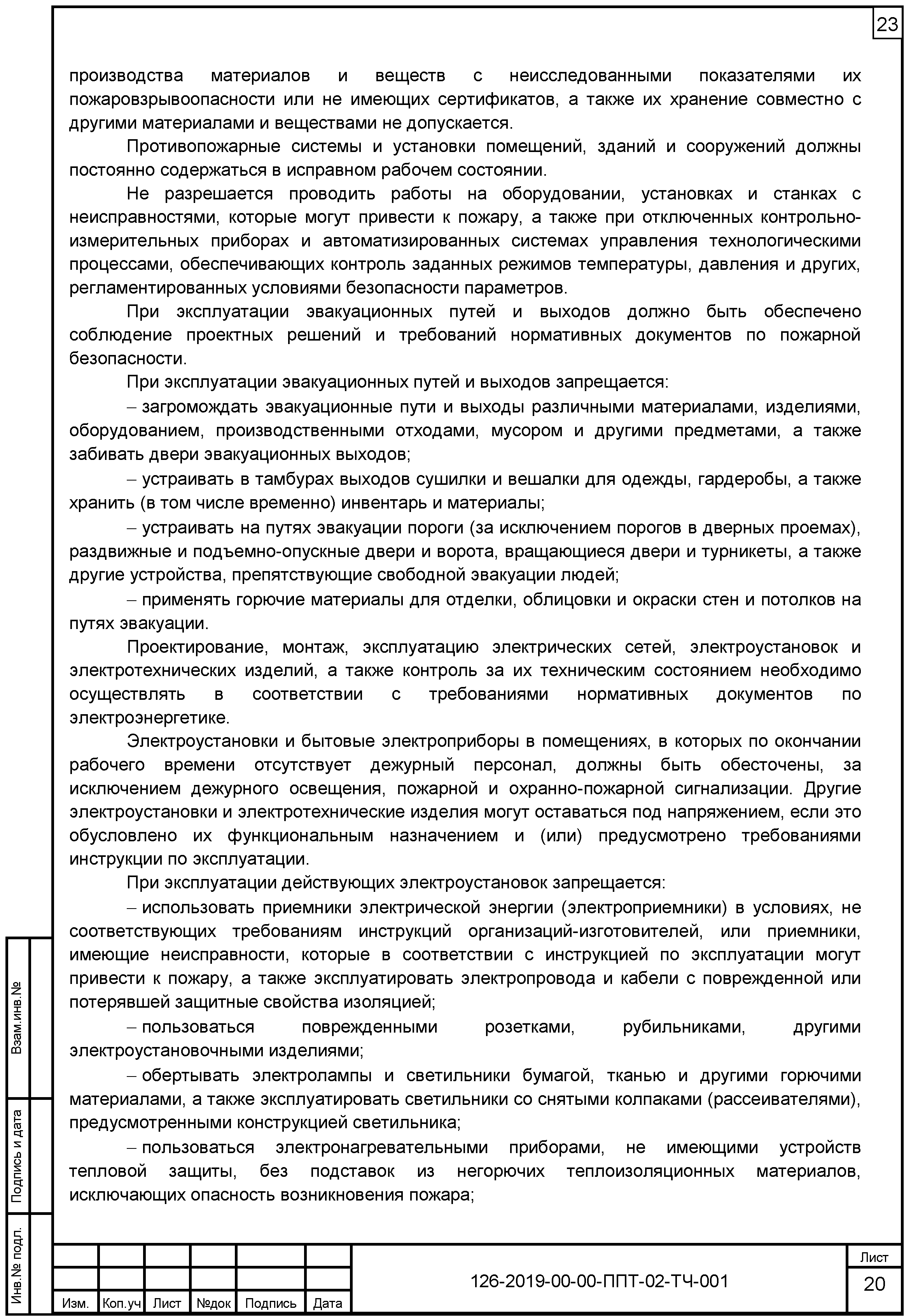 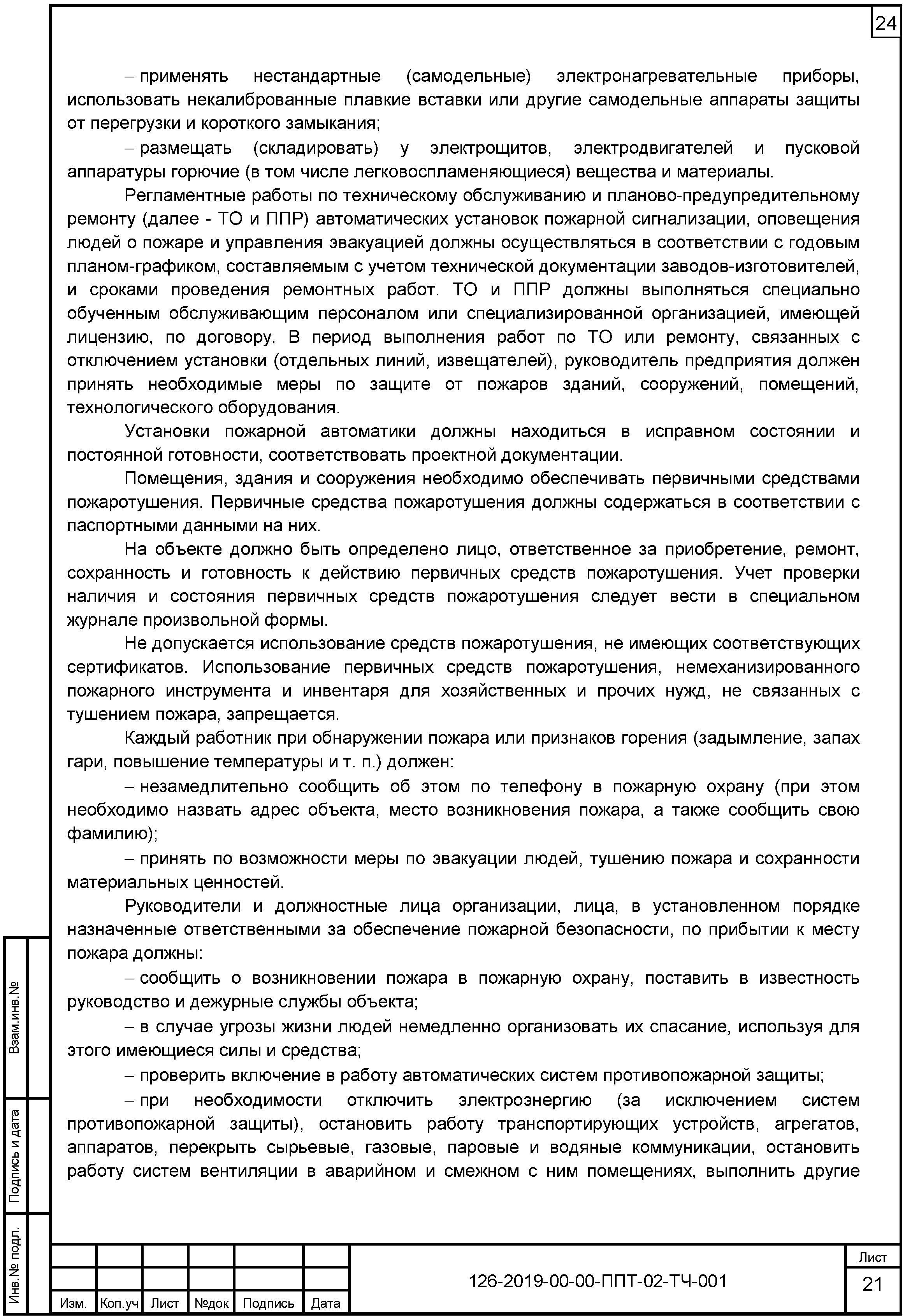 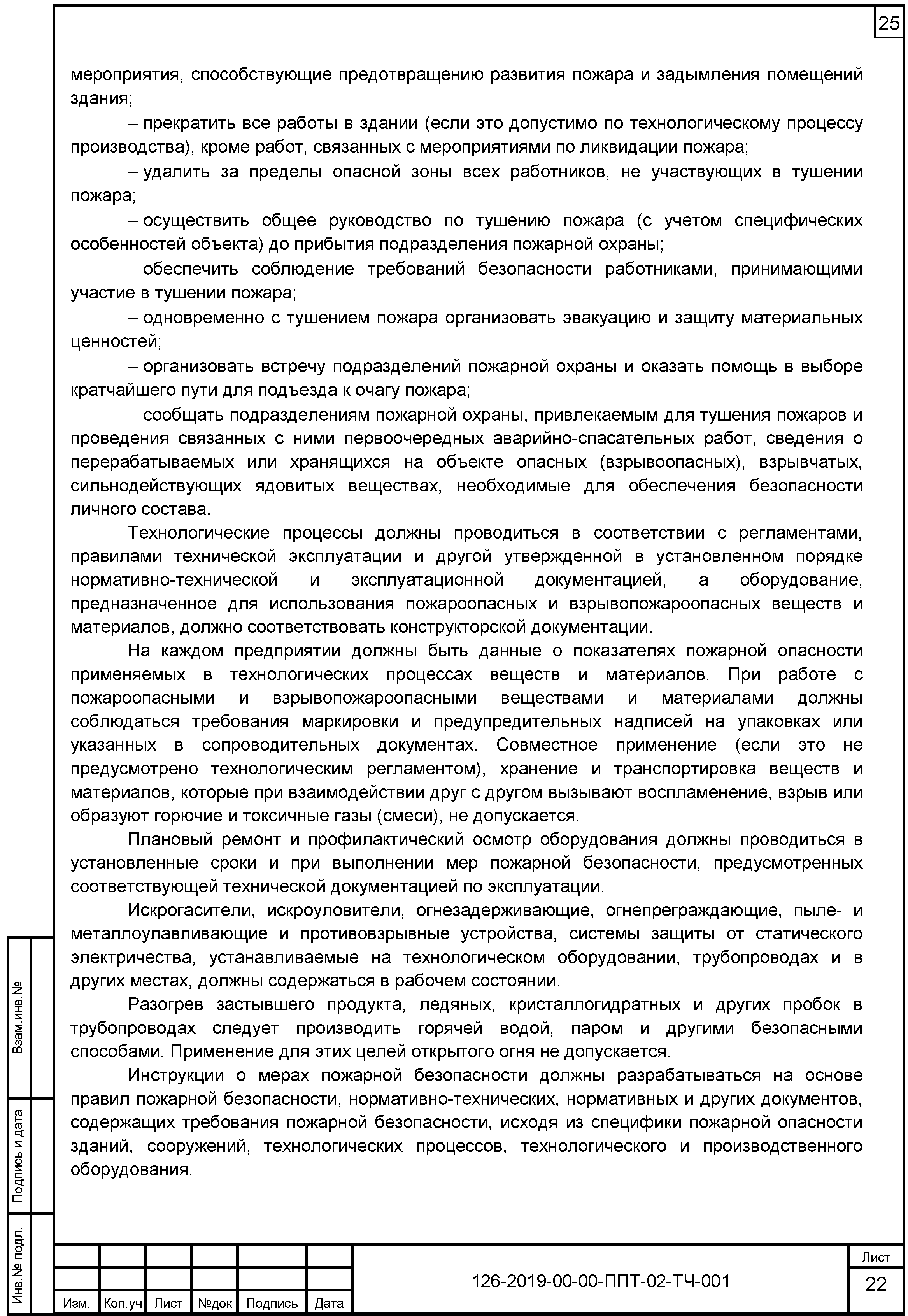 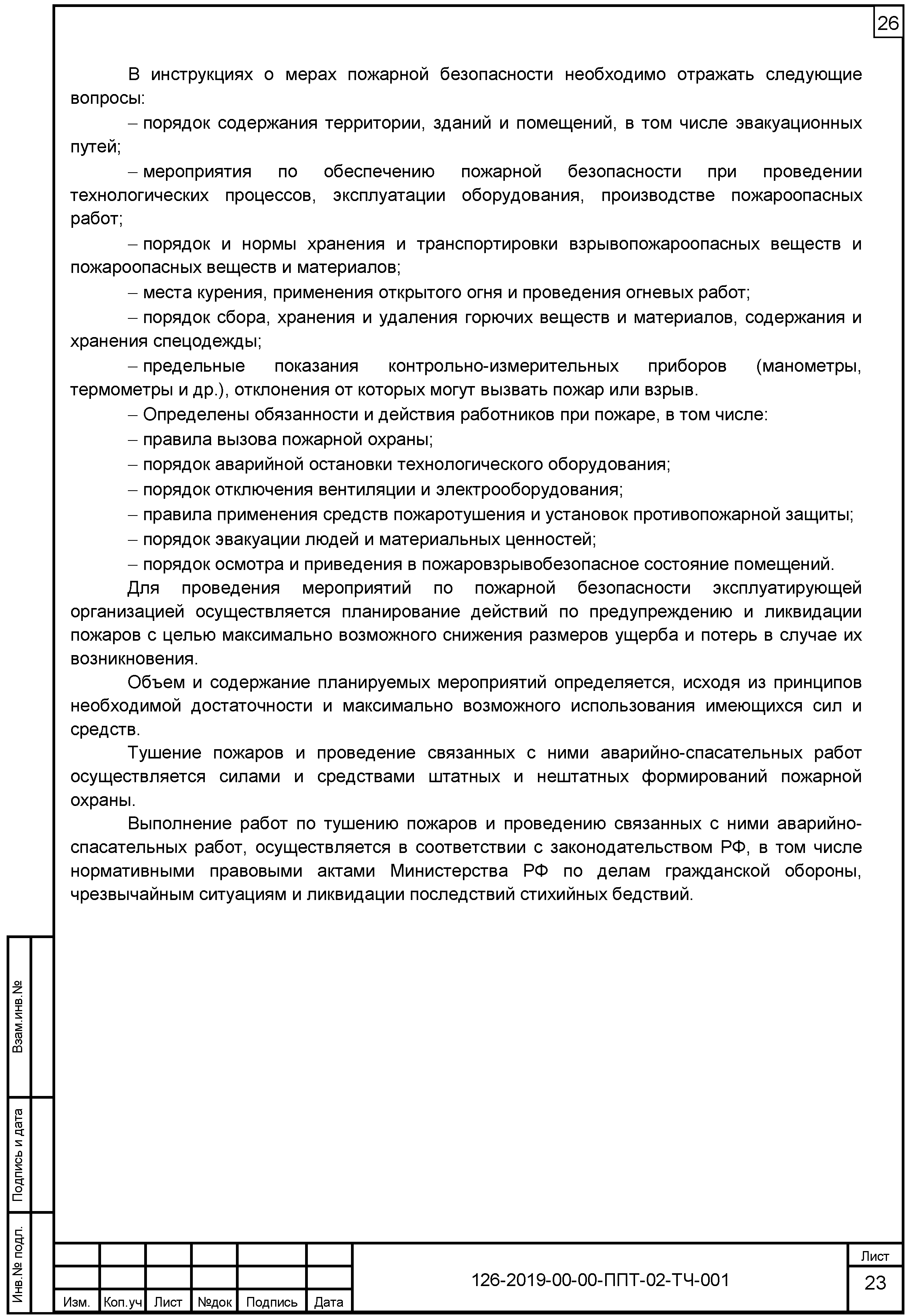 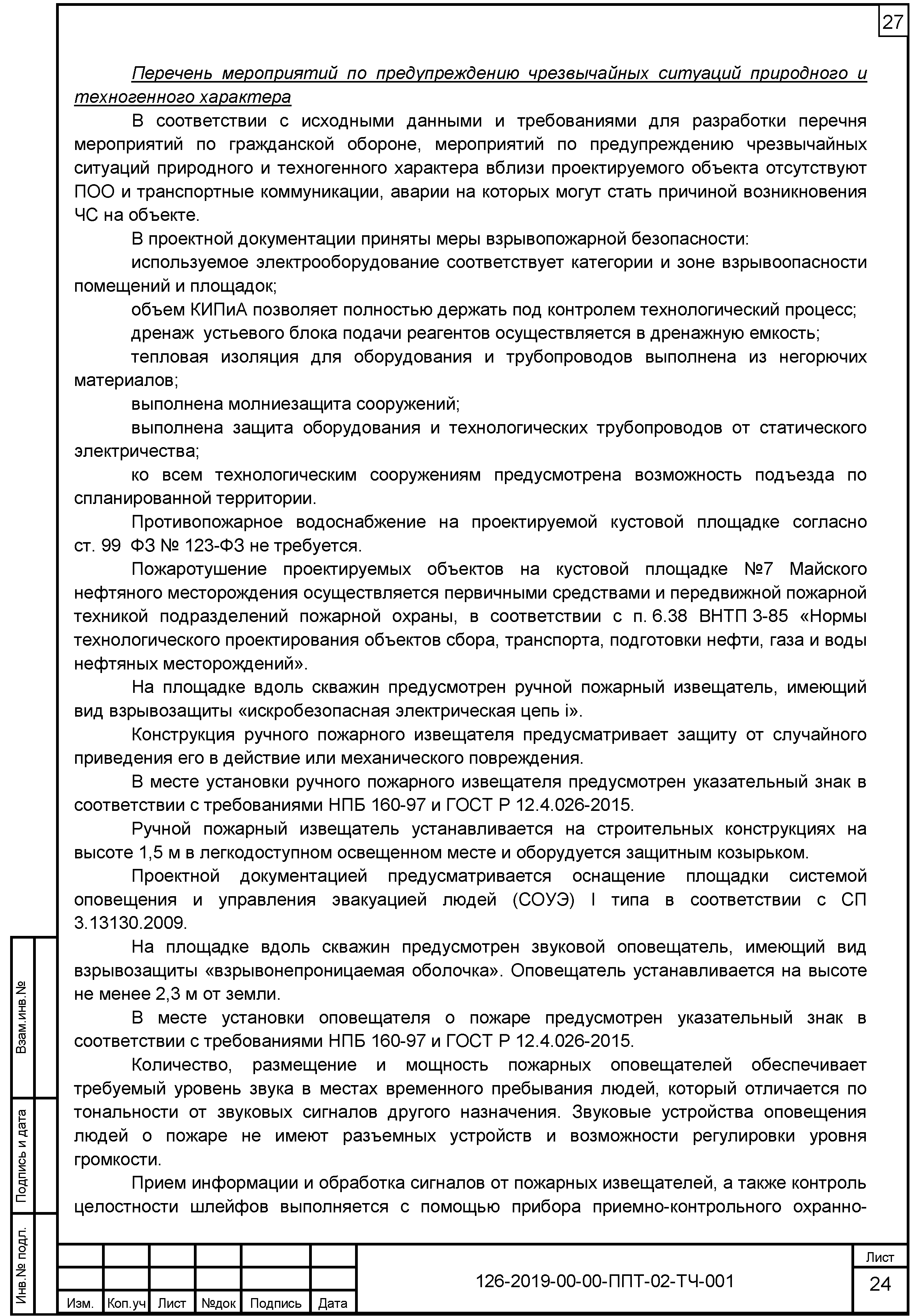 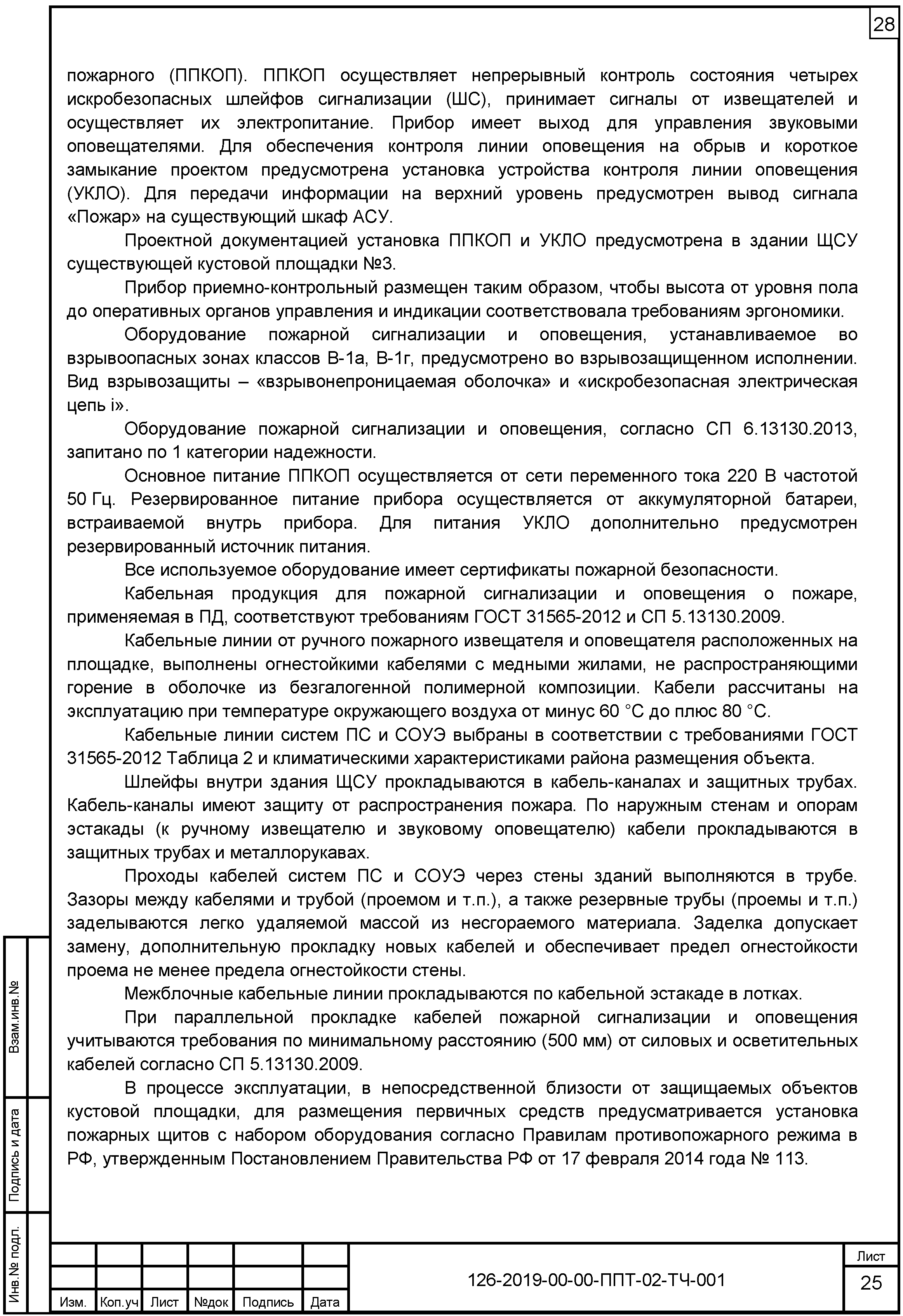 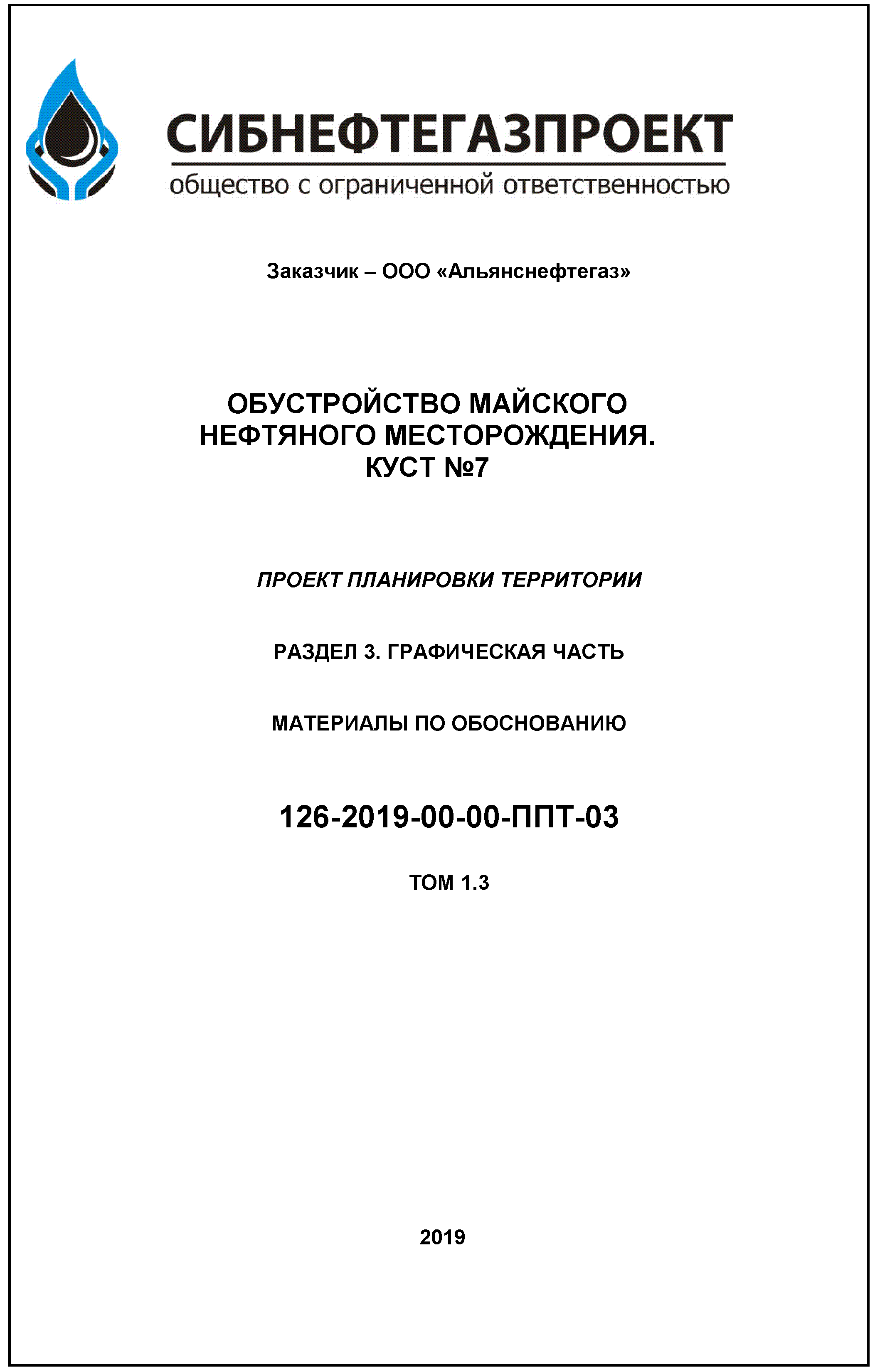 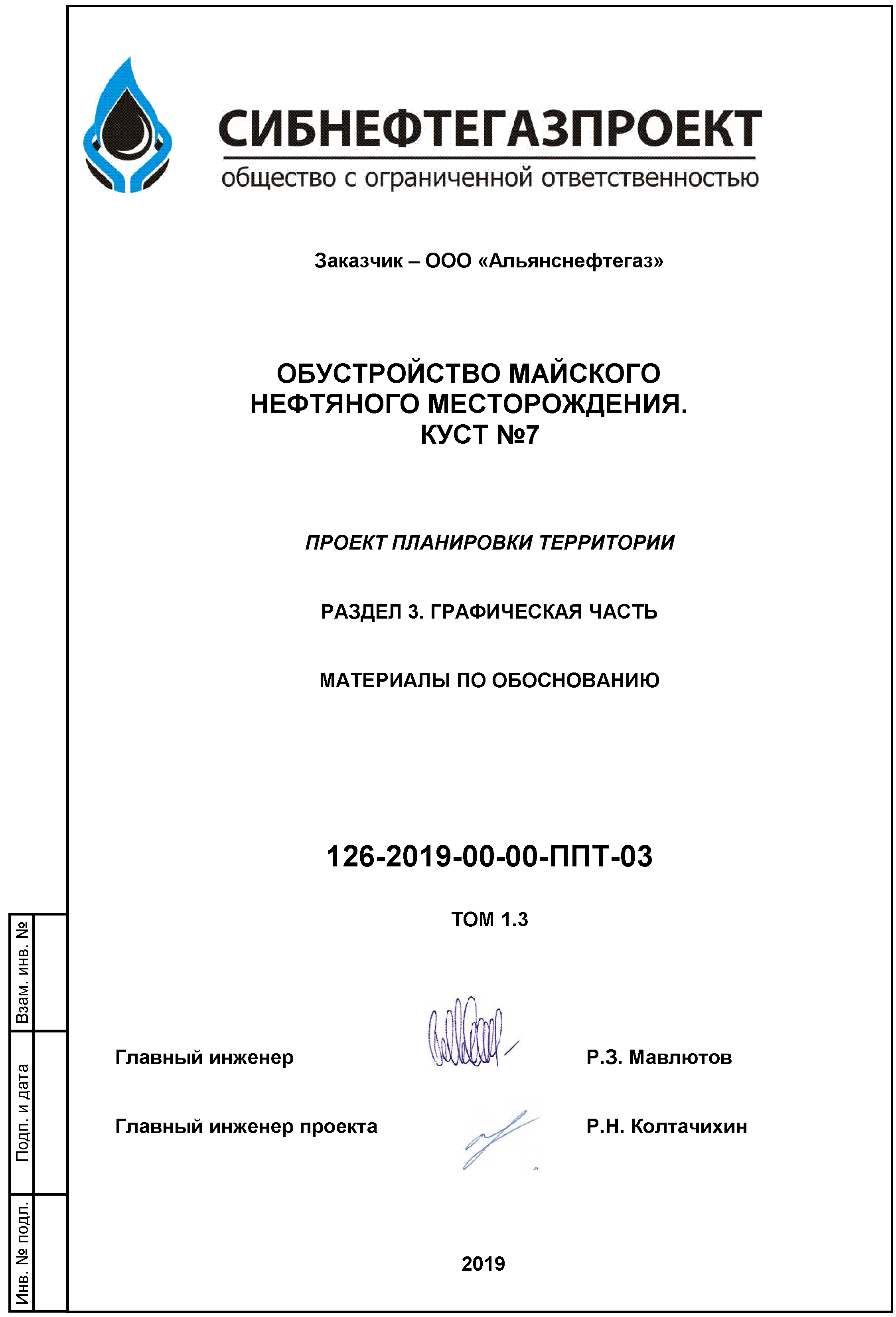 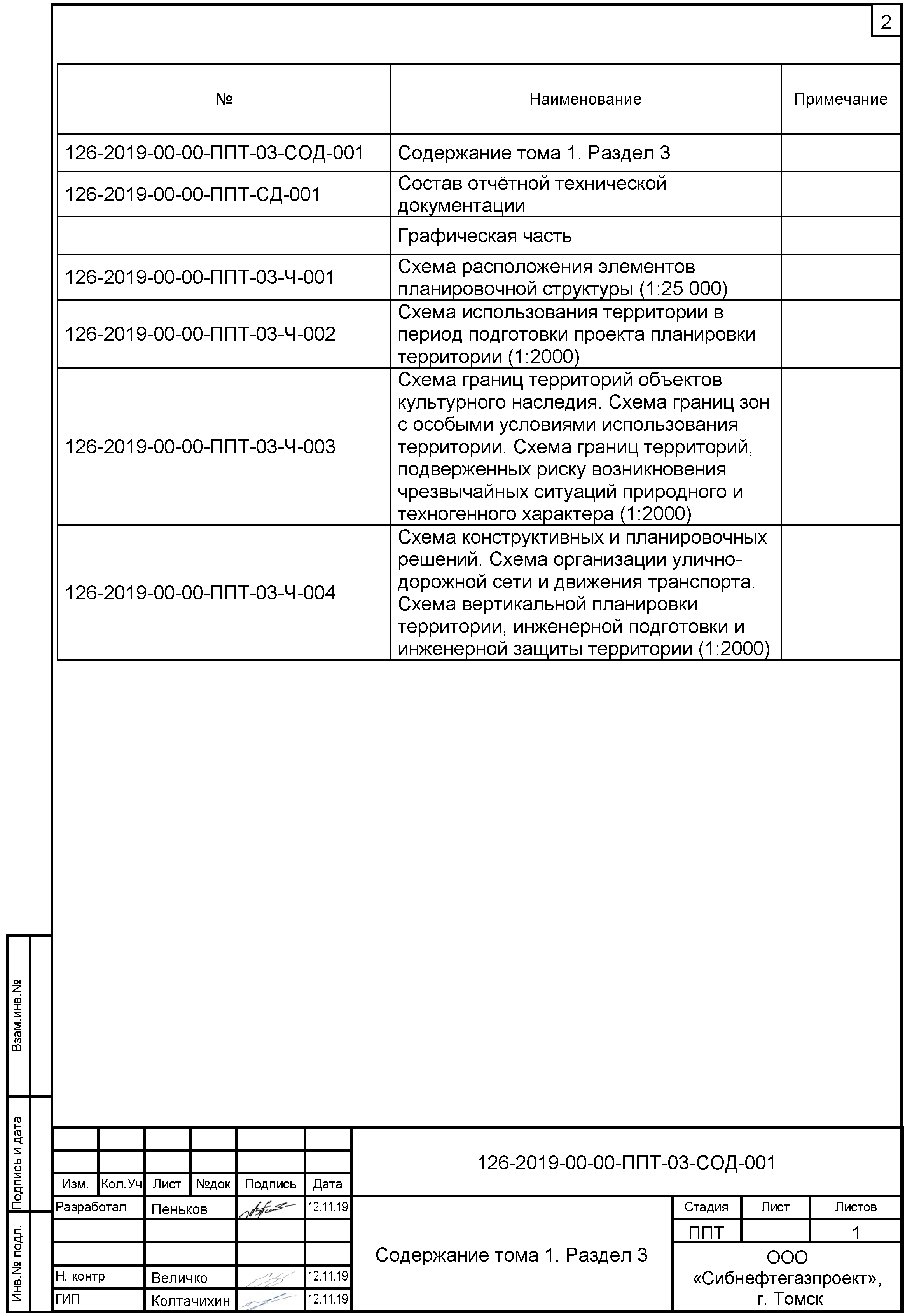 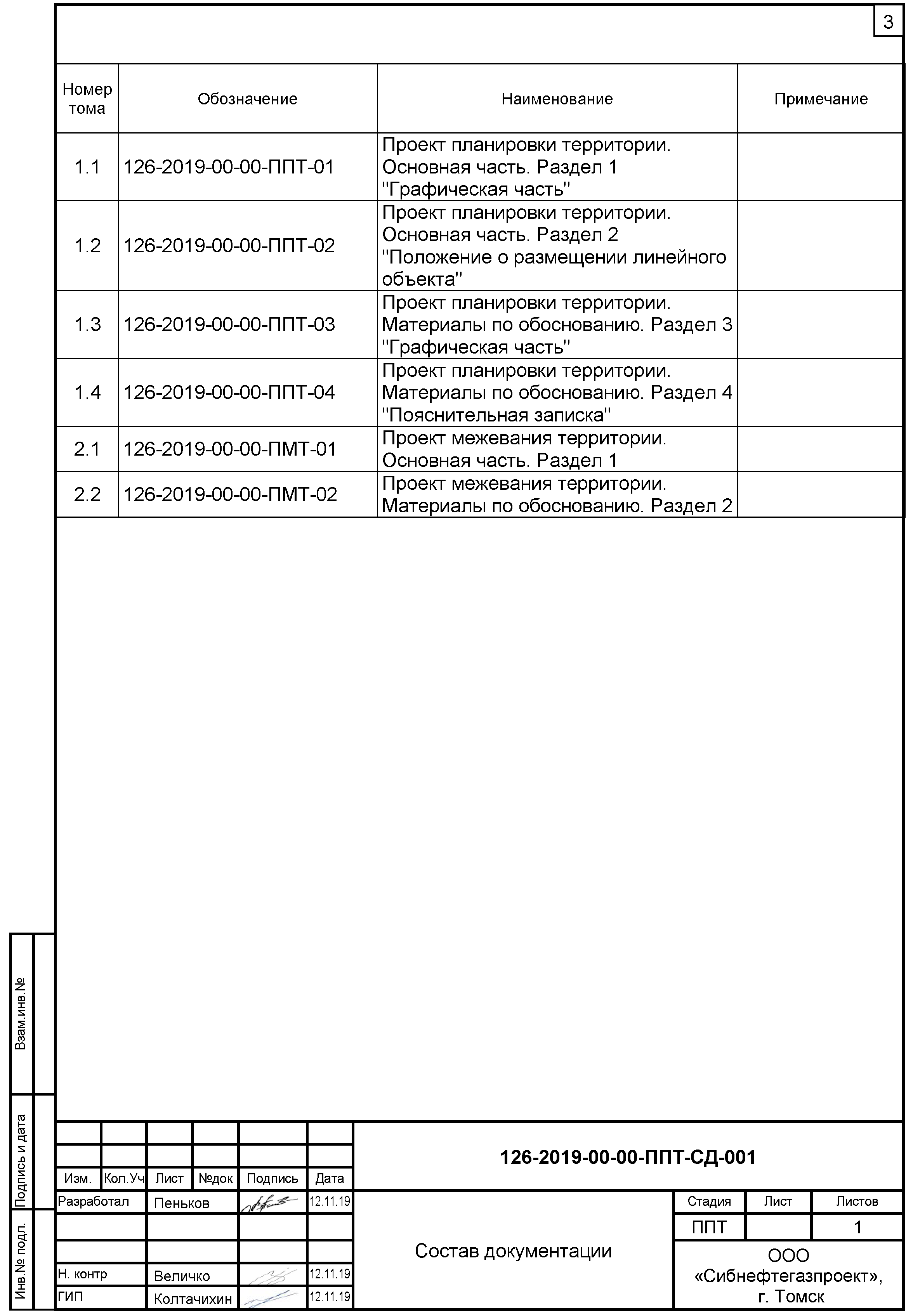 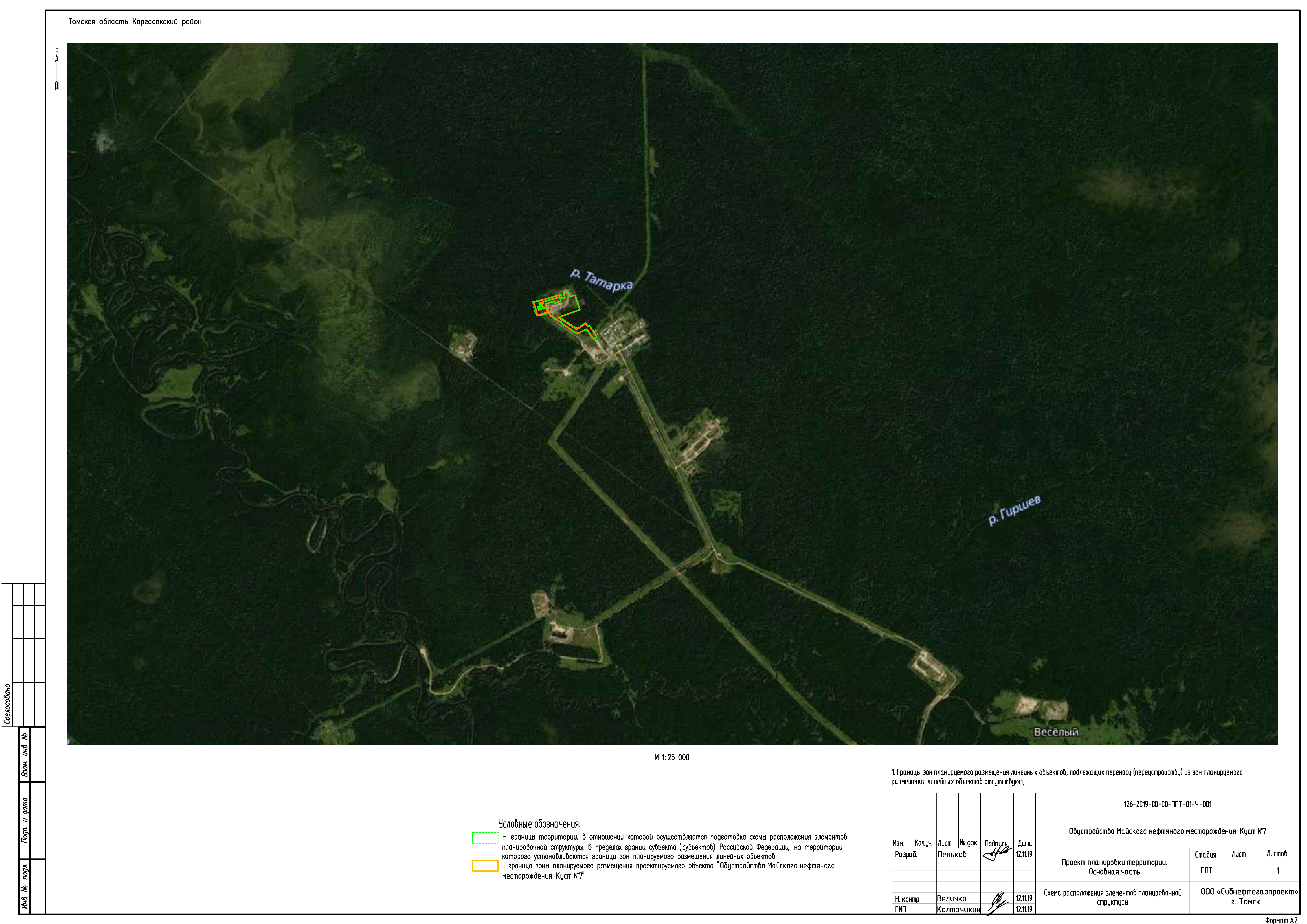 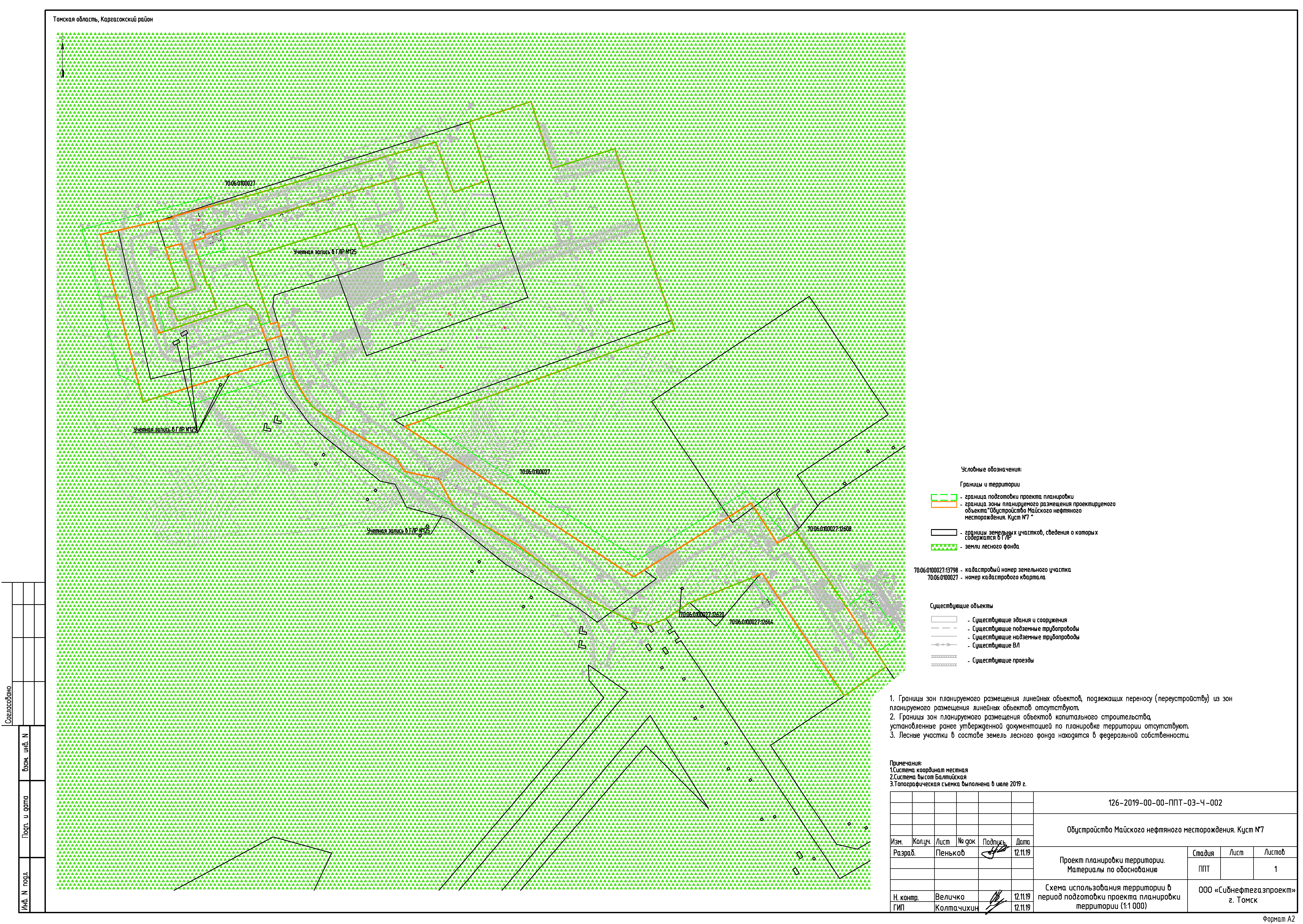 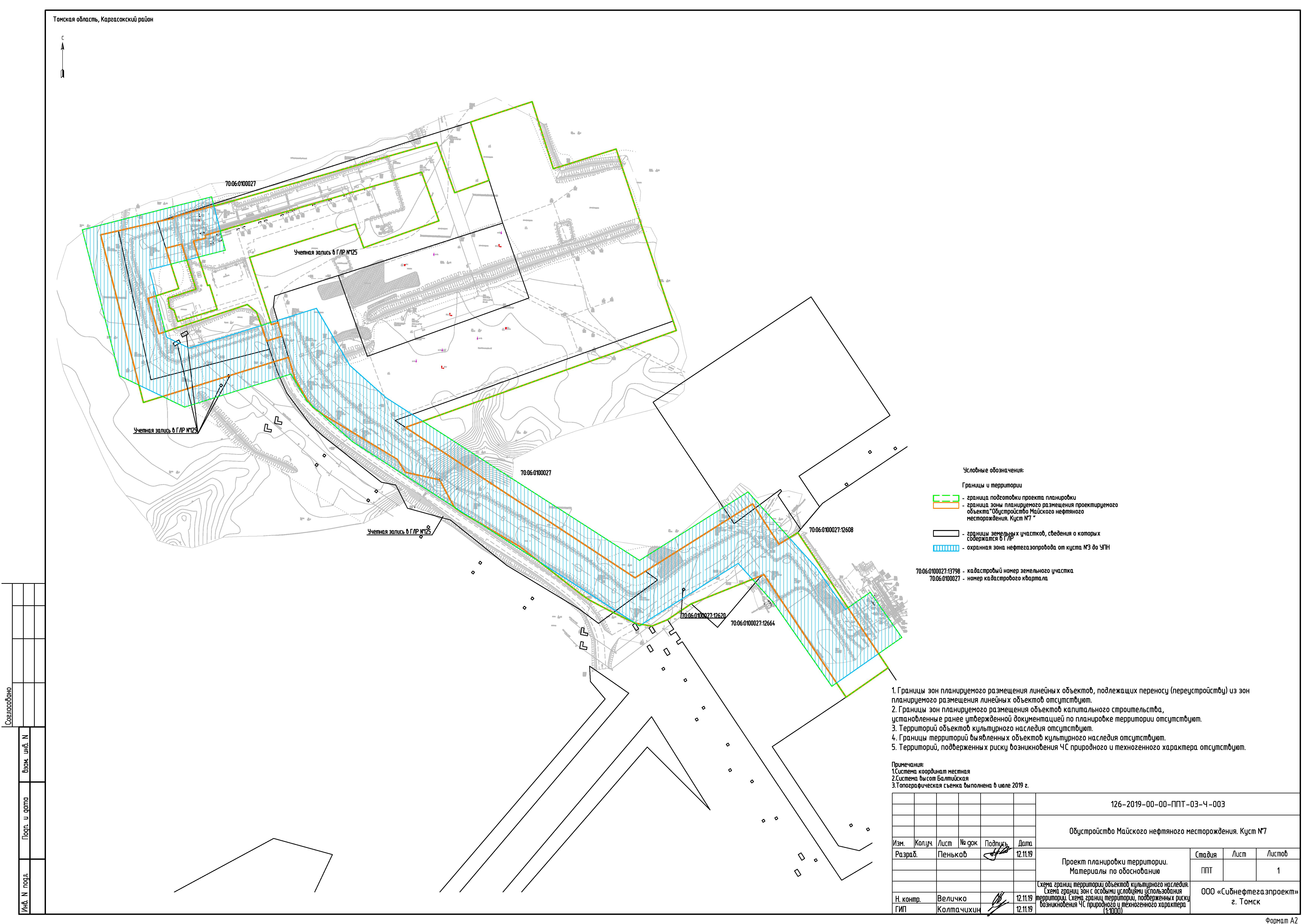 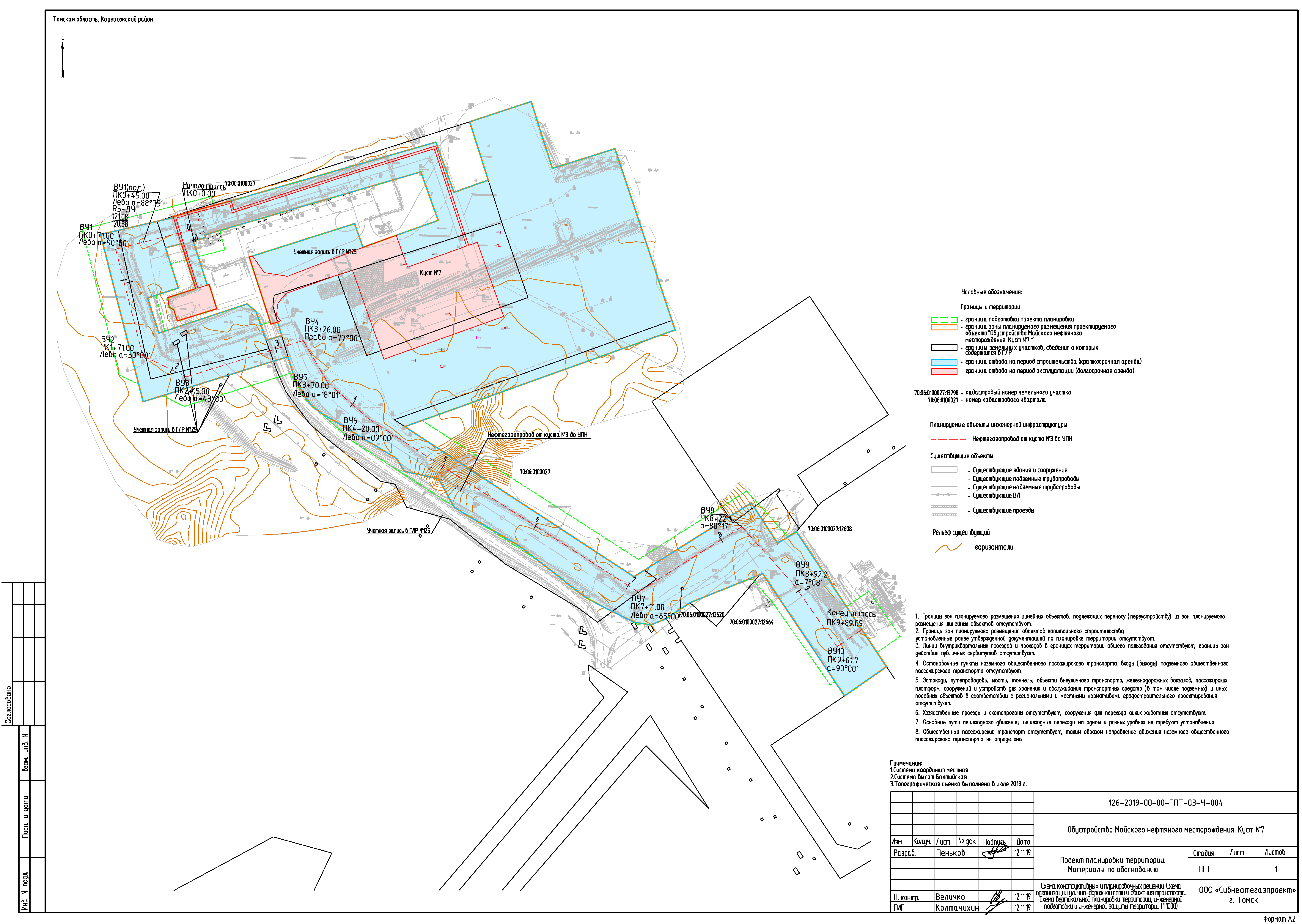 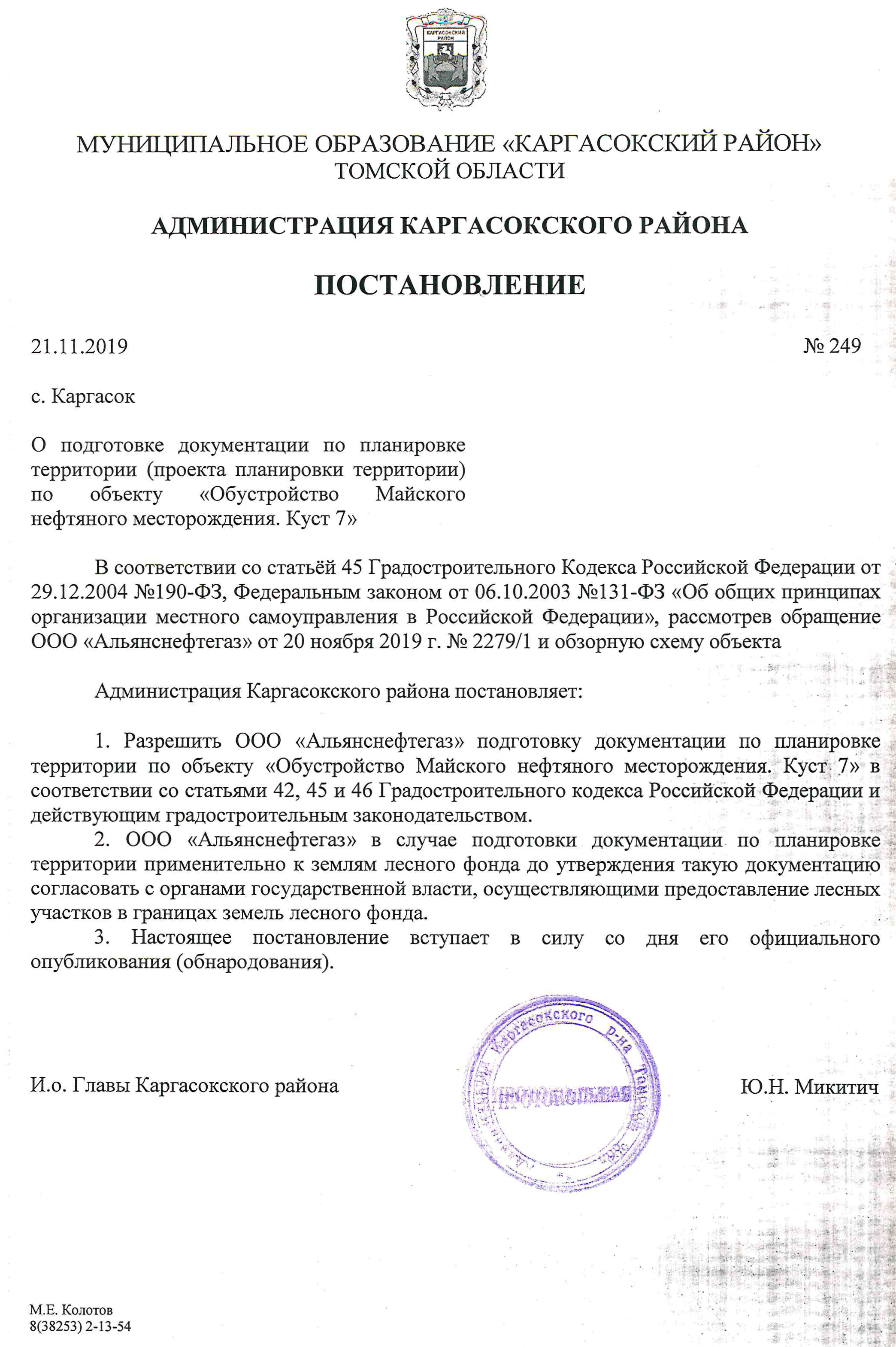 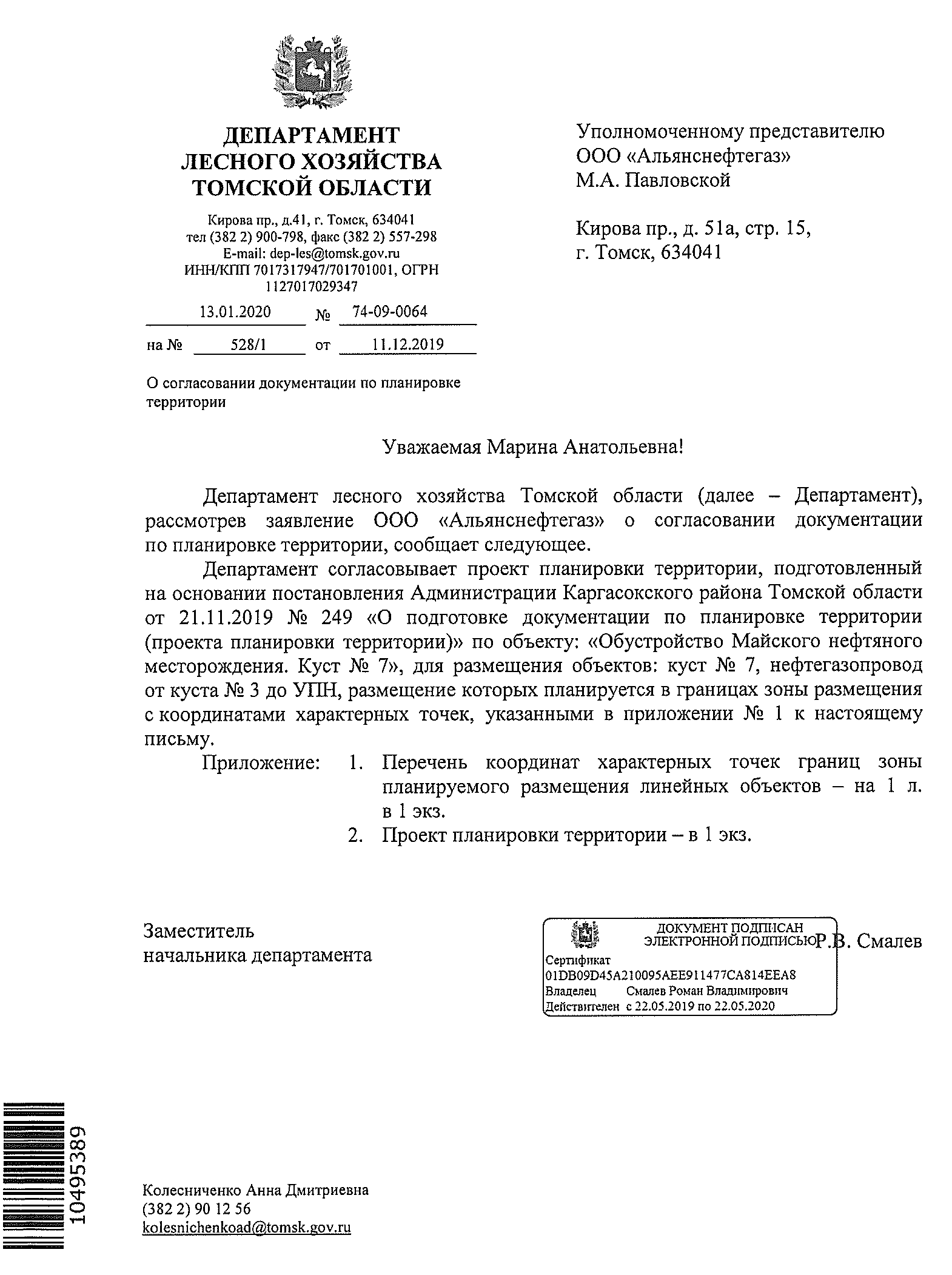 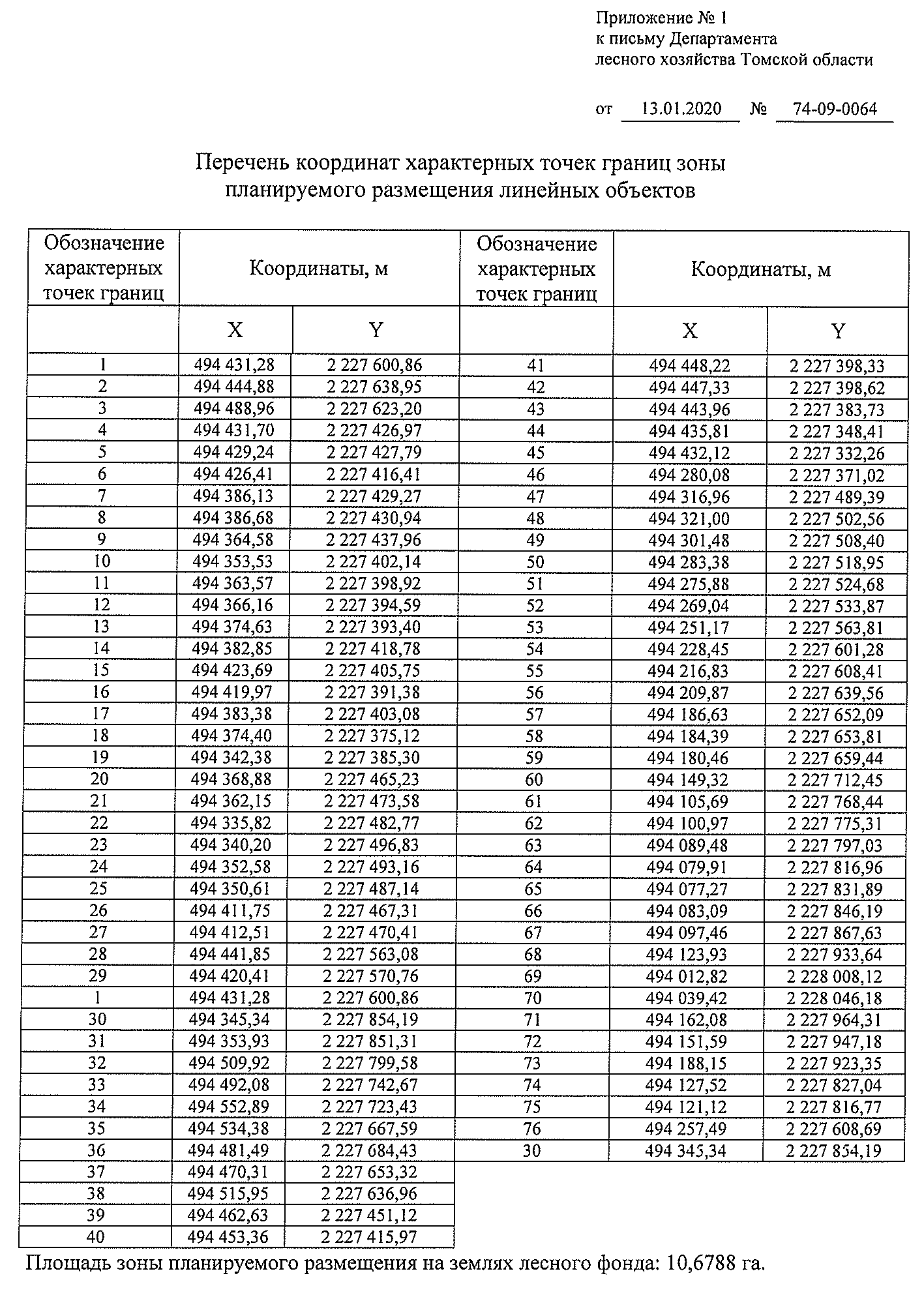 21.01.2020№14